Государственное профессиональное образовательное автономное учреждение Ярославской областиЛюбимский аграрно-политехнический колледжРАБОЧАЯ ПРОГРАММА ВОСПИТАНИЯна 2021 -2024 гг по профессии 35.01.11 «Мастер сельскохозяйственного производства»                                                               г. Любим 2021 гСОДЕРЖАНИЕРАЗДЕЛ 1. ПАСПОРТ ПРИМЕРНОЙ РАБОЧЕЙ ПРОГРАММЫ ВОСПИТАНИЯРАЗДЕЛ 2.  ОЦЕНКА ОСВОЕНИЯ ОБУЧАЮЩИМИСЯ ОСНОВНОЙ 
ОБРАЗОВАТЕЛЬНОЙ ПРОГРАММЫ В ЧАСТИ ДОСТИЖЕНИЯ 
ЛИЧНОСТНЫХ РЕЗУЛЬТАТОВРАЗДЕЛ 3. ТРЕБОВАНИЯ К РЕСУРСНОМУ ОБЕСПЕЧЕНИЮ ВОСПИТАТЕЛЬНОЙ РАБОТЫРАЗДЕЛ 4. КАЛЕНДАРНЫЙ ПЛАН ВОСПИТАТЕЛЬНОЙ РАБОТЫРАЗДЕЛ 1. ПАСПОРТ   РАБОЧЕЙ  ПРОГРАММЫ ВОСПИТАНИЯ1.1 Общие положенияДанная  рабочая программа воспитания разработана с учетом преемственности целей и задач  Программы воспитания для общеобразовательных организаций, одобренной решением Федерального учебно-методического объединения по общему образованию (утв. Протоколом заседания УМО по общему образованию Минпросвещения России № 2/20 от 02.06.2020 г.).Согласно Федеральному закону «Об образовании» от 29.12.2012 г. № 273-ФЗ (в ред. Федерального закона от 31.07.2020 г. № 304-ФЗ) «воспитание – деятельность, направленная на развитие личности, создание условий для самоопределения и социализации обучающихся на основе социокультурных, духовно-нравственных ценностей и принятых в российском обществе правил и норм поведения в интересах человека, семьи, общества и государства, формирование у обучающихся чувства патриотизма, гражданственности, уважения к памяти защитников Отечества и подвигам Героев Отечества, закону и правопорядку, человеку труда и старшему поколению, взаимного уважения, бережного отношения к культурному наследию и традициям многонационального народа Российской Федерации, природе и окружающей среде».Рабочая программа предусматривает организацию воспитательной работы по следующим основным направлениям: - профессионально-личностное воспитание; -гражданско-правовое и патриотическое воспитание; -духовно-нравственное и культурно-эстетическое воспитание;- воспитание здорового образа жизни и экологической культуры.В рабочей программе указана цель воспитания: создание условий для формирования личности гражданина и патриота России с присущими ему ценностями, взглядами, установками мотивами деятельности и поведения, формирования высоконравственной личности и специалиста, востребованного обществом, компетентного, ответственного, свободно владеющего своей профессией, готового к постоянному профессиональному росту, социальной и профессиональной мобильности, стремящегося к саморазвитию и самосовершенствованию.В рабочей программе представлены виды воспитательной деятельности, формы, методы работы, технологии взаимодействия; условия и особенности реализации.           Оценка результатов реализации рабочей программы осуществляется по следующим направлениям: создание условий для воспитания обучающихся и эффективность проводимых мероприятий.        Миссией воспитания и развития личности гражданина России выступает сплочение и консолидация нации, укрепление социальной солидарности, укрепление доверия личности к жизни в России, согражданам, обществу, настоящему и будущему малой родины, Российской Федерации.На основе оценки личностных качеств гражданина, необходимых для сохранения и передачи ценностей следующим поколениям (выделенных в ходе анализа Конституции Российской Федерации, законодательных и иных нормативно-правовых актов, документов стратегического планирования страны) сформирован Портрет выпускника ПОО, отражающий комплекс планируемых личностных результатов, заданных в форме «Портрета Гражданина России 2035 года»:МОДЕЛЬ ВЫПУСКНИКА КОЛЛЕДЖА        Модель выпускника – это составляющая профессионального воспитания. Целью создания модели выпускника в колледже является развитие личности и высокий профессионализм будущего специалиста. В современных условиях существенно меняется содержание понятия «профессия». На первый план выдвигается не готовый набор профессионально-технических навыков, а деятельностно-организационная способность человека «расти» в профессии, умения анализировать свой профессиональный уровень, быстро создавать, «конструировать» четкие профессиональные навыки, обнаруживать и осваивать новые знания и профессиональные зоны в соответствии с меняющимися требованиями рыночной ситуации.          Модель выпускника - исходная теоретическая разработка, многие положения и идеи которой необходимо осуществлять на практике, опираясь на накопленный опыт.          Задача создания модели выпускника - найти вариант организации учебно-воспитательного процесса с использованием всех имеющихся возможностей для повышения результативности. Колледж должен стремиться выпускать из своих стен выпускника, который соответствовал бы параметрам модели выпускника. 1.2 Особенности деятельности колледжа, значимые для формирования рабочей программы воспитанияВоспитательный процесс в  государственном  профессиональном образовательном  автономном учреждении Ярославской области  Любимском аграрно-политехническом колледже  организован на период 2021 - 2023 гг., и направлен на развитие личности, создание условий для самоопределения и социализации обучающихся на основе социокультурных, духовно нравственных ценностей и принятых в российском обществе правил и норм поведения в интересах человека, семьи, общества и государства, формирование у обучающихся чувства патриотизма, гражданственности, уважения к памяти защитников Отечества и подвигам Героев Отечества, закону и правопорядку, человеку труда и старшему поколению, взаимного уважения, бережного отношения к культурному наследию и традициям многонационального народа Российской Федерации, природе и окружающей среде. Воспитательный процесс в образовательной организации базируется на традициях профессионального воспитания: −  гуманистический характер воспитания и обучения; − приоритет общечеловеческих ценностей, жизни и здоровья человека, свободного развития личности; − воспитание гражданственности, трудолюбия, уважения к правам и свободам человека, любви к окружающему миру, Родине, семье; − развитие национальных и региональных культурных традиций в условиях многонационального государства; −демократический государственно-общественный характер управления образованием. Основными традициями воспитания в колледже являются следующие:      − стержнем годового цикла воспитательной работы колледжа являются ключевые общеколледжные дела, через которые осуществляется интеграция воспитательных усилий педагогов; − коллективная разработка, коллективное планирование, коллективное проведение и коллективный анализ их результатов; −     конструктивное межгрупповое взаимодействие обучающихся, их социальная активность; −    педагоги колледжа ориентированы на формирование коллективов в рамках студенческих групп, кружков, секций и иных студенческих объединений, на установление в них доброжелательных и товарищеских взаимоотношений; − ключевой фигурой воспитания в колледже является классный руководитель, реализующий по отношению к обучающимся защитную, личностно-развивающую, организационную, посредническую (в разрешении конфликтов) функции. Современный национальный воспитательный идеал — это высоконравственный, творческий, компетентный гражданин России, принимающий судьбу Отечества как свою личную, осознающий ответственность за настоящее и будущее своей страны, укоренённый в духовных и культурных традициях многонационального народа Российской Федерации.Основными направлениями воспитательной работы   в колледже являются: Профессионально-личностное воспитание, предусматривающее достижение личностных и научных результатов при освоении ППССЗ, развитие научного мировоззрения, культуры научного исследования; профессиональное развитие личности обучающегося, развитие профессиональных качеств и предпочтений; Гражданско-правовое и патриотическое воспитание, направленное на формирование гражданственности, правовой культуры, чувства патриотизма, готовности служить Отечеству; развитие социально значимых качеств личности и самостоятельного опыта общественной деятельности; Духовно-нравственное и культурно-эстетическое воспитание, обеспечивающее развитие нравственных качеств личности, антикоррупционного мировоззрения, культуры поведения, бережного отношения к культурному наследию; эстетическое воспитание, развитие творческого потенциала личности и опыта самостоятельной творческой деятельности; развитие толерантности, взаимного уважения и уважения к старшим; Воспитание здорового образа жизни и экологической культуры, направленное на развитие физической культуры личности, воспитание здорового и безопасного образа жизни, формирование экологической культуры личности.1.3  Ожидаемые результатыПод ожидаемыми результатами понимается не обеспечение соответствия личности выпускника единому установленному уровню воспитанности, а обеспечение позитивной динамики развития личности обучающегося, развитие его мотивации к профессиональной деятельности.К ожидаемым результатам реализации рабочей программы воспитания относятся:общие: создание условий для функционирования эффективной системы воспитания, основанной на сотрудничестве всех субъектов воспитательного процесса; повышение уровня вовлеченности обучающихся в процесс освоения профессиональной деятельности, увеличение числа обучающихся, участвующих в воспитательных мероприятиях различного уровня; снижение негативных факторов в среде обучающихся: уменьшение числа обучающихся, состоящих на различных видах профилактического учета/контроля, снижение числа правонарушений и преступлений, совершенных обучающимися; отсутствие суицидов среди обучающихся.личностные: повышение мотивации обучающегося к профессиональной деятельности, сформированность у обучающегося компетенций и личностных результатов обучения, предусмотренных ФГОС, получение обучающимся квалификации по результатам освоения образовательной программы СПО; способность выпускника самостоятельно реализовать свой потенциал в профессиональной деятельности;-  готовность выпускника к продолжению образования, к социальной и профессиональной деятельности.1.4 Требования к личностным результатам с учетом особенностейпрофессии 35.01.11 Мастер сельскохозяйственного производства     Реализация требований ФГОС СПО по профессии 35.01.11 «Мастер сельскохозяйственного производства» наряду с освоением профессиональных и общих компетенций реализация требований ФГОС среднего общего образования предусматривает достижение личностных результатов обучения, включающих:Планируемые личностные результаты 
в ходе реализации образовательной программы1.5 Общая характеристика студенческого контингента по программе 35.01.11 Мастер сельскохозяйственного производства                Состояние и характеристики контингента обучающихся по профессии1.6 Содержание деятельности по реализации рабочей программы воспитания Содержание рабочей программыСодержание рабочей программы воспитания по профессии  отражается через содержание направлений воспитательной работы колледжа. Реализация конкретных форм и методов воспитательной работы воплощается в календарном плане воспитательной работы, утверждаемом ежегодно на предстоящий учебный год на основе направлений воспитательной работы, установленных в  рабочей программе воспитания колледжа. Практическая реализация целей и задач воспитания осуществляется в рамках следующих направлений воспитательной работы колледжа:Становление личности в духе патриотизма и гражданственности;Социализация и духовно-нравственное развитие личности;Бережное отношение к живой природе. Культурному наследию и народным традициям;Воспитание у обучающихся уважения к труду и людям труда, трудовым достижениям;Развитие социального партнерства в воспитательной деятельности образовательной организации;развитие самоуправления.Ключевыми мероприятиями  рабочей программы воспитания колледжа являются:1.7 Особенности  реализация рабочей программы воспитанияРеализация рабочей программы воспитания предполагает комплексное взаимодействие педагогических, руководящих и иных работников колледжа, обучающихся и родителей (законных представителей) несовершеннолетних обучающихся.Некоторые воспитательные мероприятия (например, виртуальные экскурсии и т.п.) могут проводиться с применением дистанционных образовательных технологий, при этом обеспечивается свободный доступ каждого обучающегося к электронной информационно-образовательной среде образовательной организации и к электронным ресурсам. При проведении мероприятия в режиме онлайн может проводиться идентификация личности обучающегося, в том числе через личный кабинет обучающегося.Для реализации рабочей программы воспитания инвалидами и лицами с ОВЗ создаются специальные условия с учетом особенностей их психофизического развития. индивидуальных возможностей и состояния здоровья.РАЗДЕЛ 2. ОЦЕНКА ОСВОЕНИЯ ОБУЧАЮЩИМИСЯ ОСНОВНОЙ ОБРАЗОВАТЕЛЬНОЙ ПРОГРАММЫ В ЧАСТИ ДОСТИЖЕНИЯЛИЧНОСТНЫХ РЕЗУЛЬТАТОВ2.1 Оценка результатов реализации рабочей программы воспитанияОценка достижения обучающимися личностных результатов проводится в рамках контрольных и оценочных процедур, предусмотренных настоящей программой. Комплекс примерных критериев оценки личностных результатов обучающихся:демонстрация интереса к будущей профессии;оценка собственного продвижения, личностного развития;положительная динамика в организации собственной учебной деятельности по результатам самооценки, самоанализа и коррекции ее результатов;ответственность за результат учебной деятельности и подготовки к профессиональной деятельности;проявление высокопрофессиональной трудовой активности;участие в исследовательской и проектной работе;участие в конкурсах профессионального мастерства, олимпиадах по профессии, викторинах, в предметных неделях;соблюдение этических норм общения при взаимодействии с обучающимися, преподавателями, мастерами и руководителями практики;конструктивное взаимодействие в учебном коллективе/бригаде;демонстрация навыков межличностного делового общения, социального имиджа;готовность к общению и взаимодействию с людьми самого разного статуса, этнической, религиозной принадлежности и в многообразных обстоятельствах;сформированность гражданской позиции; участие в волонтерском движении;  проявление мировоззренческих установок на готовность молодых людей к работе на благо Отечества;проявление правовой активности и навыков правомерного поведения, уважения к Закону;отсутствие фактов проявления идеологии терроризма и экстремизма среди обучающихся;отсутствие социальных конфликтов среди обучающихся, основанных на межнациональной, межрелигиозной почве;участие в реализации просветительских программ, поисковых, археологических, военно-исторических, краеведческих отрядах и молодежных объединениях; добровольческие инициативы по поддержки инвалидов и престарелых граждан;проявление экологической культуры, бережного отношения к родной земле, природным богатствам России и мира;демонстрация умений и навыков разумного природопользования, нетерпимого отношения к действиям, приносящим вред экологии;демонстрация навыков здорового образа жизни и высокий уровень культуры здоровья обучающихся;проявление культуры потребления информации, умений и навыков пользования компьютерной техникой, навыков отбора и критического анализа информации, умения ориентироваться в информационном пространстве;участие в конкурсах профессионального мастерства и в командных проектах; проявление экономической и финансовой культуры, экономической грамотности, а также собственной адекватной позиции по отношению к социально-экономической действительности; Показатели внутренней оценки качества условий, созданных для воспитания обучающихся, и эффективности реализации рабочей программы воспитания отражены в таблице 1.Таблица 1. Оценка результативности воспитательной работы Анализ организуемого в группе воспитательного процесса осуществляется классным руководителем совместно с заместителем директора колледжа по учебно-воспитательной работе. Итогом самоанализа организуемой в колледже воспитательной работы является перечень выявленных проблем.2.2  Требования к условиям, обеспечивающим достижение планируемых личностных результатов в работе с особыми категориями студентовВ группе ведется работа по созданию образовательной сферы, обеспечивающей доступность качественного образования, организацию образовательного процесса и создание специальных условий для получения образования и для максимальной реализации образовательного потенциала  сирот и опекаемых, имеющих детей, находящихся в трудной жизненной ситуации. В колледже есть должность социального педагога, а также классные руководители и мастера п/о, которые осуществляют работу с инвалидами и лицами с ОВЗ, сиротами и опекаемыми в образовательном процессе и процессе социализации. Все педагогические работники проходят дополнительную подготовку с целью получения знаний о психофизиологической особенностей инвалидов и лиц с ОВЗ, сирот и опекаемых, лиц, находящихся в трудной жизненной ситуации. Педагогические работники ознакомлены с психолого-физиологическими особенностями обучающихся и учитывают их при организации образовательного процесса.РАЗДЕЛ 3. ТРЕБОВАНИЯ К РЕСУРСНОМУ ОБЕСПЕЧЕНИЮ ВОСПИТАТЕЛЬНОЙ РАБОТЫРесурсное обеспечение воспитательной работы направлено на создание условий для осуществления воспитательной деятельности обучающихся, в том числе инвалидов и лиц с ОВЗ, в контексте реализации образовательной программы. 3.1. Нормативно-правовое обеспечение воспитательной работыРабочая программа воспитания разрабатывается в соответствии 
с нормативно-правовыми документами федеральных органов исполнительной власти в сфере образования, требованиями ФГОС СПО, с учетом сложившегося опыта воспитательной деятельности и имеющимися ресурсами в профессиональной образовательной организации.3.2. Кадровое обеспечение воспитательной работыДля реализации рабочей программы воспитания могут привлекаться как преподаватели и сотрудники колледжа, так и иные лица, обеспечивающие проведение мероприятий на условиях договоров сотрудничества.3.3. Материально-техническое обеспечение воспитательной работыКолледж располагает материально-технической базой, обеспечивающей проведение указанных в рабочей программе мероприятий. При этом при подготовке к соревнованиям Ворлдскиллс, Абилимпикс наряду со своей площадкой могут использоваться ресурсы организаций-партнеров.Основными условиями реализации рабочей программы воспитания являются соблюдение безопасности, выполнение противопожарных правил, санитарных норм и требований.Для проведения воспитательной работы образовательная организация обладает следующими ресурсами:Библиотека с читальным залом;Спортивный зал со спортивным оборудованием;Специализированный центр компетенций «Эксплуатация сельскохозяйственных машин»;Помещения для работы кружков, студий, клубов с необходимым для занятий материально-техническим обеспечением.3.4. Информационное обеспечение воспитательной работыИнформационное обеспечение воспитательной работы имеет в своей инфраструктуре объекты, обеспеченные средствами связи, компьютерной и мультимедийной техникой, 
интернет-ресурсами и специализированным оборудованием.Информационное обеспечение воспитательной работы направлено на: информирование о возможностях для участия обучающихся в социально значимой деятельности; информационную и методическую поддержку воспитательной работы; планирование воспитательной работы и её ресурсного обеспечения; мониторинг воспитательной работы; дистанционное взаимодействие всех участников (обучающихся, педагогических работников, органов управления в сфере образования, общественности); дистанционное взаимодействие с другими организациями социальной сферы.Информационное обеспечение воспитательной работы включает: комплекс информационных ресурсов, в том числе цифровых, совокупность технологических и аппаратных средств (компьютеры, принтеры, сканеры и др.). Система воспитательной деятельности образовательной организации  представлена на сайте организации https://pu47.edu.yar.ru           Утверждаю:____________________Директор ГПОАУЯОЛАПК  А.В.ДмитриевРАЗДЕЛ 4. КАЛЕНДАРНЫЙ ПЛАН ВОСПИТАТЕЛЬНОЙ РАБОТЫ(35.00.00 Сельское, лесное и рыбное хозяйство)по образовательной программе среднего профессионального образования
                             по профессии 35.01.11 «Мастер сельскохозяйственного производства»на период 2021-2024 гг.город Любим, 2021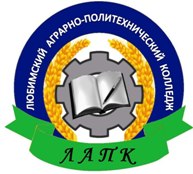 УТВЕРЖДАЮДиректор ГПОАУ ЯОЛюбимского аграрно-политехнического колледжа_________А.В. Дмитриев«____»________2021 РАССМОТРЕНАНа методическом советеПротокол от 27.08.2021 №2Председатель МС _____Т.М. СмирноваСОСТАВИТЕЛИ:РАССМОТРЕНАНа методическом советеПротокол от 27.08.2021 №2Председатель МС _____Т.М. СмирноваСамойлова И.В. –заместитель директора по общеобразовательным дисциплинамРАССМОТРЕНАНа методическом советеПротокол от 27.08.2021 №2Председатель МС _____Т.М. СмирноваЛаврентьева Л.В. – заместитель директора по учебно-воспитательной работеМихеем М. А. – преподаватель общеобразовательных дисциплинРАССМОТРЕНАНа методическом советеПротокол от 27.08.2021 №2Председатель МС _____Т.М. СмирноваНазвание СодержаниеНаименование рабочей программы воспитания Рабочая программа воспитания по профессии 35.01.11 Мастер сельскохозяйственного производстваОснования для разработки программы воспитания Настоящая программа разработана на основе следующих нормативных правовых документов:•	Конституция Российской Федерации;•	Указ Президента Российской Федерации от 21.07.2020 № 474 «О национальных целях развития Российской Федерации на период до 2030 года»;•	Федеральный Закон от 31.07.2020 № 304-ФЗ «О внесении изменений в Федеральный закон «Об образовании в Российской Федерации» по вопросам воспитания обучающихся» (далее-ФЗ-304);•	распоряжение Правительства Российской Федерации от 12.11.2020 № 2945-р об утверждении Плана мероприятий по реализации в 2021–2025 годах Стратегии развития воспитания в Российской Федерации на период до 2025 года;•	Федеральный государственный образовательный стандарт среднего профессионального образования по профессии 35.01.11 Мастер сельскохозяйственного производства, утвержденный Приказом Минобрнауки России от 2 августа 2013 г. № 855;•	Профессиональный стандарт «Оператор животноводческих комплексов и механизированных ферм» (утвержден приказом Министерства труда и социальной защиты Российской Федерации от 04.08.2014 г. N 523н, зарегистрирован Министерством юстиции Российской Федерации 05.09.2014 г., регистрационный № 33993);•	Профессиональный стандарт «Тракторист-машинист сельскохозяйственного производства» (утвержден приказом Министерства труда и социальной защиты Российской Федерации от 04.06.2014 г. N 362н, зарегистрирован Министерством юстиции Российской Федерации 03.07.2014 г., регистрационный № 32956);•	Профессиональный стандарт «Слесарь по ремонту сельскохозяйственных машин и оборудования» (утвержден приказом Министерства труда и социальной защиты Российской Федерации от 08.09.2014 г. № 619н, зарегистрирован Министерством юстиции Российской Федерации 10.10.2014 г., регистрационный № 34287).• Федеральный закон Российской Федерации: «Об образовании» (от 29 декабря 2012 г. № 273 ФЗ) • Типовое положение об образовательном учреждении среднего профессионального образования (среднем специальном учебном заведении), утвержденное постановлением Правительства Российской Федерации от 18 июля 2008 г. № 543 • Федеральный государственный образовательный стандарт среднего профессионального образования по профессии 35.01.11 Мастер сельскохозяйственного производства от 02.08.2013 г. № 855, зарегистрирован 20.08.2013 г. № 29637. • Приказ Минобрнауки РФ от 14 июня 2013 г. №464 «Об утверждении порядка организации и осуществления образовательной деятельности по образовательным программам среднего профессионального образования». • Приказ от 29 октября 2013 г №1199 «Об утверждении Перечня профессий и специальностей среднего профессионального образования» (зарегистрирован в Минюсте России от 26 декабря 2013 года № 30861) • Приказ Минобрнауки РФ от 18.04.2013 г. № 291 «Об утверждении Положения о практике обучающихся, осваивающих основные профессиональные образовательные программы среднего профессионального образования» (Зарегистрировано в Минюсте России 14.06.2013 N 28785). • Рекомендации Министерства образования и науки РФ по реализации образовательной программы среднего (полного) общего образования в образовательных учреждениях начального и среднего профессионального образования в соответствии с Федеральным базисным учебным планом и примерными учебными планами для образовательных учреждений Российской Федерации, реализующих программы общего образования. Москва, 2007. • Разъяснения по реализации федерального государственного образовательного стандарта среднего (полного) общего образования (профильное 6 обучение) в пределах основных профессиональных образовательных программ начального профессионального или среднего профессионального образования, формируемых на основе федерального государственного образовательного стандарта начального профессионального и среднего профессионального образования (Одобрено Научно-методическим советом Центра начального, среднего, высшего и дополнительного профессионального образования ФГУ «ФИРО» Протокол № 1 от «03» февраля 2011 г.). •  Нормативно-методические документы Минобрнауки РФ(http://www.edu.ru).  Разъяснения ФИРО по формированию учебного плана ОПОП СПО. • Разъяснения разработчикам основных профессиональных образовательных программ о порядке реализации федеральных государственных образовательных стандартов СПО. • Письмо МОН «О разъяснениях по формированию учебного плана ОПОП СПО».  Разъяснения МОН по формированию учебных планов ОПОП СПО. • Разъяснения по формированию примерных программ учебных дисциплин СПО. • Разъяснения по формированию примерных программ профессиональных модулей СПО. • Положение об оценке и сертификации квалификаций выпускников образовательных учреждений профессионального образования, других категорий граждан, прошедших профессиональное обучение в других формах (утв. Минобрнауки 31 июля 2009 г.). •	Федеральный закон от 28 июня 2014 г. № 172-ФЗ «О стратегическом планировании в Российской Федерации»;•	Федеральный закон от 29 декабря 2012 г. №273-ФЗ «Об образовании в Российской Федерации»;•	Федеральный закон от 6 октября 2003 г. № 131-ФЗ «Об общих принципах организации местного самоуправления в Российской Федерации»;•	Федеральный закон от 12 января 1996 г. № 7-ФЗ «О некоммерческих организациях»;•	Федеральный закон от 11 августа 1995 г. № 135-ФЗ «О благотворительной деятельности и добровольчестве (волонтерстве)»;•	Федеральный закон от 19 мая 1995 г. № 82-ФЗ «Об общественных объединениях»;•	распоряжение Правительства Российской Федерации от 12.11.2020 № 2945-р об утверждении Плана мероприятий по реализации в 2021 - 2025 годах Стратегии развития воспитания в Российской Федерации на период до 2025 года;•	распоряжение Правительства Российской Федерации от 29 мая 2015 г. № 996-р об утверждении Стратегии развития воспитания в Российской Федерации на период до 2025 года;•	распоряжение Правительства Российской Федерации от 13 февраля 2019 г. № 207-р об утверждении Стратегии пространственного развития Российской Федерации на период до 2025 года;•	приказ Министерства просвещения Российской Федерации от 1 февраля 2021 г. № 37 об утверждении методик расчета показателей федеральных проектов национального проекта «Образование»;•	приказ Министерства экономического развития Российской Федерации от 24 января 2020 г. №41 «Об утверждении методик расчета показателей федерального проекта «Кадры для цифровой экономики» национальной программы «Цифровая экономика Российской Федерации».• Устав ГПОАУ ЯО Любимского аграрно-политехнического колледжа• Локальные нормативные акты ГПОАУ ЯО Любимского аграрно-политехнического колледжа, регламентирующие образовательный процесс в колледже, правила распорядка, процедуру государственной итоговой аттестации. • Календарный учебный график образовательного учреждения СПО.•Программа воспитания ГПОАУ ЯО Любимского аграрно-политехнического колледжа.Цель программы воспитанияЦель рабочей программы воспитания – личностное развитие обучающихся 
и их социализация, проявляющиеся в развитии их позитивных отношений 
к общественным ценностям, приобретении опыта поведения и применения сформированных общих компетенций квалифицированных рабочих, служащих/ специалистов среднего звена на практикеСроки реализации 
Рабочей Программы воспитанияна базе основного общего образования в очной форме – 3 года 10 месяцевИсполнители 
программы воспитания Директор, заместитель директора по УВР, заместитель директора по ОД, преподаватели, мастера п/о, Обучающиеся по профессии «Мастер с/х производства», группа № 8ф, социальный педагог, члены Студенческого совета, родители и законные представители обучающихся,социальные партнеры.Личностные качестваСоциальные качестваПрофессиональные качества-интеллектуально развитый; -энергичный; самосовершенствующийся; - дисциплинированный; -самостоятельный; - ответственный за себя и других; -интересующийся; - управляющий личным и профессиональным развитием; - гибкий, восприимчивый; -инициативный; - аналитически мыслящий- коммуникабельный; -толерантный; -гражданин, патриот; -культурный; -нравственно воспитанный; -соблюдающий соц. нормы. -образованный; -конкурентоспособный; -опытный; -эффективно сотрудничает и организует деятельность свою и других; -самостоятельно решает проблемы; -компетентный в профессии; -информационно компетентный; -творческий; -амбициозный; - инициативный.Личностные результаты реализации программы воспитания (дескрипторы)Код личностных результатов 
реализации 
программы 
воспитанияОсознающий себя гражданином и защитником великой страныЛР 1Проявляющий активную гражданскую позицию, демонстрирующий приверженность принципам честности, порядочности, открытости, экономически активный и участвующий в студенческом и территориальном самоуправлении, в том числе на условиях добровольчества, продуктивно взаимодействующий и участвующий в деятельности общественных организацийЛР 2Соблюдающий нормы правопорядка, следующий идеалам гражданского общества, обеспечения безопасности, прав и свобод граждан России. Лояльный к установкам и проявлениям представителей субкультур, отличающий их от групп с деструктивным и девиантным поведением. Демонстрирующий неприятие и предупреждающий социально опасное поведение окружающихЛР 3Проявляющий и демонстрирующий уважение к людям труда, осознающий ценность собственного труда. Стремящийся к формированию в сетевой среде личностно и профессионального конструктивного «цифрового следа»ЛР 4Демонстрирующий приверженность к родной культуре, исторической памяти на основе любви к Родине, родному народу, малой родине, принятию традиционных ценностей многонационального народа РоссииЛР 5Проявляющий уважение к людям старшего поколения и готовность к участию в социальной поддержке и волонтерских движенияхЛР 6Осознающий приоритетную ценность личности человека; уважающий собственную и чужую уникальность в различных ситуациях, во всех формах и видах деятельности.ЛР 7Проявляющий и демонстрирующий уважение к представителям различных этнокультурных, социальных, конфессиональных и иных групп. Сопричастный к сохранению, преумножению и трансляции культурных традиций и ценностей многонационального российского государстваЛР 8Соблюдающий и пропагандирующий правила здорового и безопасного образа жизни, спорта; предупреждающий либо преодолевающий зависимости от алкоголя, табака, психоактивных веществ, азартных игр и т.д. Сохраняющий психологическую устойчивость в ситуативно сложных или стремительно меняющихся ситуацияхЛР 9Заботящийся о защите окружающей среды, собственной и чужой безопасности, в том числе цифровойЛР 10Проявляющий уважение к эстетическим ценностям, обладающий основами эстетической культурыЛР 11Принимающий семейные ценности, готовый к созданию семьи и воспитанию детей; демонстрирующий неприятие насилия в семье, ухода от родительской ответственности, отказа от отношений со своими детьми и их финансового содержанияЛР 12Личностные результатыреализации программы воспитания, 
определенные отраслевыми требованиями к деловым качествам личностиЛичностные результатыреализации программы воспитания, 
определенные отраслевыми требованиями к деловым качествам личностиДемонстрирующий готовность и способность вести диалог с другими людьми, достигать в нем взаимопонимания, находить общие цели и сотрудничать для их достижения в профессиональной деятельностиЛР 13Проявляющий сознательное отношение к непрерывному образованию как условию успешной профессиональной и общественной деятельностиЛР 14Наименование профессионального модуля, 
учебной дисциплины Код личностных результатов реализации программы воспитания Базовые общеобразовательные дисциплиныОДБ.01 Русский языкЛР 5, ЛР 6, ЛР 8, ЛР 11ОДБ.02 ЛитератураЛР 5 – ЛР 12ОДБ.03 Иностранный языкЛР 9 – ЛР 12ОДБ.04 ИсторияЛР 1 – ЛР 14ОДБ.05 Обществознание (включая экономику и право)ЛР 13, ЛР 14ОДБ.06 ХимияЛР 10, ЛР 11ОДБ.07 БиологияЛР 10, ЛР 11ОДБ.08 Физическая культураЛР 9ОДБ.09 ОБЖЛР 10ОДБ.10 АстрономияЛР 10, ЛР 11География ЛР 9, ЛР 10, ЛР 11Финансовая грамотностьЛР 6, ЛР 10, ЛР 12, ЛР 13, ЛР 14ЭкологияЛР 9, ЛР 10, ЛР 11Профильные общеобразовательные дисциплиныОДП.10 МатематикаЛР 13, ЛР 14ОДП.11 Информатика и ИКТЛР 13, ЛР 14ОДП.12 ФизикаЛР 13, ЛР 14Общепрофессиональный циклОП.01 Основы инженерной графикиЛР 13, ЛР 14ОП.02 Основы материаловедения и технология общеслесарных работЛР 13, ЛР 14ОП.03 Техническая механика с основами технических измерений ЛР 13, ЛР 14ОП.04 Основы электротехники ЛР 13, ЛР 14ОП.05 Основы агрономииЛР 13, ЛР 14ОП.06 Основы зоотехники ЛР 13, ЛР 14ОП.07 Экономические и правовые основы производственной деятельности ЛР 13, ЛР 14ОП.08 Экологические основы природопользованияЛР 13, ЛР 14ОП.09 Основы микробиологии, санитарии и гигиены ЛР 13, ЛР 14ОП.10 Безопасность жизнедеятельностиЛР 13, ЛР 14ОП.11 Эффективное поведение на рынке трудаЛР 4, ЛР 12, ЛР 13, ЛР 14Профессиональные модулиПМ.01 Выполнение механизированных работ в растениеводствеМДК.01.01 Технология механизированных работ в растениеводствеЛР 4, ЛР 13, ЛР 14МДК.01.02 Эксплуатация и техническое обслуживание сельскохозяйственных машин и оборудованияЛР 13, ЛР 14МДК.01.03 Правила дорожного движения ЛР 4, ЛР 8, ЛР 13, ЛР 14УП.01 Учебная практика ЛР 13, ЛР 14ПП.01 Производственная практика ЛР 13, ЛР 14ПМ.02 Выполнение слесарных работ по ремонту и техническому обслуживанию сельскохозяйственных машин и оборудованияМДК.02.01 Технология слесарных работ по ремонту и техническому обслуживании сельскохозяйственных машин и оборудованияЛР 4, ЛР 13, ЛР 14УП.02 Учебная практика ЛР 13, ЛР 14ПП.02 Производственная практика ЛР 13, ЛР 14ПМ.03 Выполнение механизированных работ на животноводческих комплексах и механизированных фермахМДК.03.01 Технология механизированных работ в животноводстве ЛР 4, ЛР 13, ЛР 14МДК.03.02 Техническое обслуживание и ремонт оборудования животноводческих ферм и комплексов ЛР 4, ЛР 13, ЛР 14УП.03 Учебная практикаЛР 13, ЛР 14ПП.03 Производственная практика ЛР 13, ЛР 14ПМ.04 Транспортировка грузов и перевозка пассажиров МДК.04.01 Теоретическая подготовка водителей автомобилей категории «В» и «С»ЛР 4, ЛР 13, ЛР 14УП.04 Учебная практика ЛР 13, ЛР 14ПП.04 Производственная практика ЛР 13, ЛР 14ФК.00 Физическая культураЛР 9, ЛР 10Характеристики контингента обучающихсяКол-во человекВсего студентов:24численность проживающих в общежитии0численность несовершеннолетних студентов13численность студентов с ОВЗ, инвалидов1численность студентов, имеющих детей0численность студентов из многодетных семей0численность студентов из неполных семей0численность студентов, находящихся в трудной жизненной ситуации, в том числе сироты, опекаемые2численность студентов из числа мигрантов0принадлежность студентов к религиозным организациям0принадлежность студентов к этнокультурным группам0участие студентов в деятельности общественных объединений6наличие студентов, имеющих правонарушения, стоящих на учете в органах внутренних дел0численность студентов, склонных к употреблению алкоголя, психоактивных и наркотических веществ, к игровым зависимостям1численность студентов, находящихся в конфликте с законом либо склонных к социально неодобряемым действиям1Структурные компоненты программы воспитания  ЗадачиОрганизационные решения1.«Ключевые дела колледжа»Вовлечение студентов в эмоционально окрашенные и расширяющие спектр социальных контактов события благотворительной, экологической, волонтерской, патриотической, трудовой направленности. Организация спортивных состязаний, праздников, фестивалей, представлений, акций, ритуалов.Формирование позитивного опыта поведения, ответственной позиции студентов в отношении событий, происходящих в колледже, готовности к сотрудничеству, реагированию на критику.Включение обучающихся в процессы преобразования социальной среды поселений, реализацию социальных проектов и программ. Популяризация социально одобряемого поведения современников, соотечественников, земляков.Обеспечение воспитательного контекста приобретения нового для студента опыта (и рефлексивного осмысления) его участия в территориальных выборах и референдумах, в волонтерском движении.Организация взаимодействия студентов с социальными группами и НКО (поддержка семейных и местных традиций, благоустройство общественных пространств, реагирование на экологические проблемы и т.д.). Реализация потенциала управляющих, наблюдательных, попечительских советов ПОО, взаимодействия администрации ПОО, общественно-деловых объединений работодателей, общественных объединений, волонтерских организаций.Внесения предложений, направленных на инициативные решения представителей органов местной власти по обновлению перечней муниципально и регионально ориентированных воспитательно значимых активностей на территории.Взаимодействие администрации колледжа и представителей органов управления молодежной политикой.2.«Колледжный урок»Реализация педагогами воспитательного потенциала урока предполагает следующееУчастие в конкурсах профессионального мастерства.Участие в предметных олимпиадах по дисциплинам. на уровне образовательной организации.Конкурс индивидуальных проектов, чтецов, презентаций, рисунков, буклетов, фотографий, видеороликов и др.Проведение мастер классов в рамках недель цикловых-методических комиссий, в т.ч. с приглашением ведущих специалистов. Проведение круглых столов с приглашением успешных выпускников и ведущих специалистов.Наблюдение за взаимоотношениями обучающихся в учебной группе, создание благоприятного психологического климата.Наблюдение преподавателя за посещением учебных занятий, успешностью обучения и профессиональным становлением каждого обучающегося учебной группы.Формирование личностных и исследовательских результатов, развитие научного мировоззрения, культуры научного исследования, профессиональное развитие личности обучающегося, развитие профессиональных качеств и предпочтений, профессиональной мобильности, непрерывного профессионального роста, обеспечивающего конкурентоспособность выпускника 3.«Дополнительное образование»Данный Модуль помогает педагогам колледжа вовлечь обучающихся в мероприятия и проекты духовно-нравственного и патриотического воспитания, в интересную и полезную для них творческую деятельность, которая предоставит им возможность самореализоваться, приобрести социально-значимые знания, получить опыт участия в социально значимых делахИспользование объединений дополнительного образования, созданных на базе колледжа4.«Классное руководство, кураторство и поддержка»Обеспечение деятельности по созданию и развитию коллектива учебной группы, по обнаружению и разрешению проблем обучающихся, оказанию им помощи в становлении субъектной позиции, реализации механизмов самоуправления.Организация взаимодействия педагогов с родителями студентов, выработка совместной с ними стратегии взаимодействия в проблемных ситуациях.Реализация потенциала педагогических советов, социальных педагогов, психологических служб (при наличии).Коррекция задач развития личности в рабочих программах предметно-цикловыми комиссиями.5. «Взаимодействие с родителями»Создание воспитывающей среды через вовлечение обучающихся и их родителей, общественных организаций и административных структур в совместную воспитательно-образовательную деятельность, способствующую воспитанию здорового, культурного, образованного обучающегосяВзаимодействие администрации колледжа и представителей родительской общественности, в том числе представителей управляющих советов.6. «Социально-психолого-педагогическое и социальное сопровождение инвалидов и с лиц ОВЗ»Создание системы работы по психолого-педагогическому и социальному сопровождению обучающихся с ограниченными возможностями здоровья и инвалидов в условиях колледжа.Создание в Колледже условий, необходимых для получения среднего профессионального образования инвалидами и лицами с ОВЗ, их социализации и адаптации; формирование в Колледже толерантной социокультурной среды.7.«Студенческое самоуправление»Обеспечение включения студентов обучающихся в формальные и неформальные группы, обеспечивающие благоприятные сценарии взаимодействия с ними, предупреждение их вовлечения в деструктивные группы.Вовлечение студентов в коллегиальные формы управления образовательной организацией.Реализация потенциала студенческих советов, представителей коллегиальных форм управления колледжем.8.«Профессионально - и бизнес - ориентирующее развитие»Создание условий для появления у студентов опыта самостоятельного заработка, знакомства с вариантами профессиональной самореализации в разных социальных ролях, обнаружения связи его профессионального потенциала с интересами общественных объединений, некоммерческого сектора, социальных институтов.Создание предпосылок для обеспечения решения регионально значимых вопросов карьерного становления на территории, знакомство с требованиями ключевых работодателей.Обеспечение результативности воспитательной составляющей профессионального цикла.Взаимодействие администрации колледжа и представителей общественно-деловых объединений работодателей, общественных объединений.Организация партнерских отношений колледжа с департаментом по труду и занятости.Коррекция задач развития личности в рабочих программах предметно-цикловыми комиссиями. 9.«Молодежные общественные объединения»С 2015 года в колледже действует волонтерское движение «Вместе мы сила». Основные направления деятельности волонтерского движения формируются в соответствии с целями и задачами, определенными колледжем и планом работы, утверждаемым ежегодно. Действующее в колледже общественное объединение – Отряд волонтеров – это добровольное, самоуправляемое, некоммерческое формирование, созданное по инициативе обучающихся и педагогических работников развить в себе такие качества как внимание, забота, уважение, умение сопереживать, умение общаться, слушать и слышать других; Использование партнерских связей с молодежными общественными объединениями.Взаимодействие администрации ПОО и представителей органов управления молодежной политикой.Модуль осуществляется через: - организацию общественно полезных дел, дающих обучающимся возможность получить важный для их личностного развития опыт осуществления дел, направленных на помощь другим людям, своему колледжу, обществу в целом;10. «Гражданин и патриот»Приобщение обучающихся к культуре и традициям народа России, к активной деятельности по изучению, сохранению и популяризации культурного наследия родного края средствами музейной деятельности через системную проектную деятельность, воспитание у обучающихся чувство патриотизма. Воспитание обучающихся на традициях русского народа, углубление и расширение знаний по истории Отечества, Родного края, колледжа и семьи. личности, обладающей умениями анализировать окружающую действительность, осознающей свое место в историко-культурных процессах; воспитание активной жизненной позиции и высоко нравственных идеалов у обучающихся. 11. «Социализация и духовно-нравственное развитие»- Формирование способности к духовному развитию, реализации творческого потенциала в учебно-игровой, предметно-продуктивной, социально ориентированной деятельности на основе нравственных установок и моральных норм, непрерывного образования, самовоспитания и универсальной духовно-нравственной компетенции — «становиться лучше»; Формирование основ нравственного самосознания личности; Принятие обучающимся базовых национальных ценностей, национальных и этнических духовных традиций; Формирование эстетических потребностей, ценностей и чувств; Формирование способности открыто выражать и отстаивать свою нравственно оправданную позицию, проявлять критичность к собственным намерениям, мыслям и поступкам; Расширение образовательных и развивающих возможностей для обучающихся и их родителей (законных представителей) в образовательном учреждении (организация кружков, секций, консультаций, семейного клуба); Взаимодействие с общественными и профессиональными организациями, организациями культуры, направленное на нравственное развитие учащихся и оптимизацию воспитательной деятельности (организация культурного отдыха, экскурсий, занятий в музеях, встреч с интересными людьми; проведение социальных и психологических исследований; участие в конкурсах); 12. «Формирование системы ценностей здорового и безопасного образа жизни»Формирование здорового и безопасного образа жизни – комплексная программа формирования у обучающихся установок, личностных ориентиров и норм поведения, обеспечивающих сохранение и укрепление физического психологического здоровья, как одной ценностных составляющих, способствующих познавательному и эмоциональному развитию обучающегося колледжа, создание условий для физического совершенствования на основе регулярных занятий физкультурой и спортом в соответствии с индивидуальными особенностями и склонностями обучающихсяОрганизация работы спортивных и оздоровительных секций; Организация спортивных праздников; Организация представительства колледжа в городских и областных мероприятиях спортивно-массовой направленности Проведение спартакиад, спортивных соревнований; Участие в выездных сборах спортивной направленности; Представление информации на сайт колледжа (о спортивных секциях, командах; обучающихся и преподавателях - призерах в индивидуальном и групповом первенстве по отдельным видам спорта); Проведение разъяснительно-пропагандистской работы среди обучающейся молодежи о здоровом образе жизни.13.«Профилактика наркомании, экстремистских проявлений в  молодежной среде»Привлечение обучающихся к общественно значимой деятельности и уменьшение количества несовершеннолетних состоящих на внутриколледжном учете и учете в КДНиЗП.Формирование основ знаний об ответственности за совершение преступлений экстремистского и террористического характера;Привлечение детей и подростков к общественно значимой деятельности и уменьшение количества несовершеннолетних состоящих на внутриколледжном учете и учете в КДНиЗПУчастие в акциях и мероприятиях по формированию здорового образа жизни и профилактике экстремисских проявлений, организуемых колледжем14. «Социальное партнерство в воспитательной деятельности колледжа»Обеспечение оптимального сочетания конкурентной и кооперативной моделей поведения обучающихся.Организация совместной конкурсной активности студентов ПОО, их родителей, педагогов, представителей общественности и бизнеса в конкурсах, отражающих тематику труда человека в широком контексте (профессионального, семейного, волонтерского), его роли в развитии территорий и отраслей.Использование инфраструктурных решений, предусмотренных конкурсами профессионального мастерства15.«Цифровая среда»Обеспечение первичного опыта знакомства с реалиями сбора и использования цифрового следа, предупреждение деструктивного поведения в сетевой среде.Организация освоения цифровой деловой коммуникации, дистанционного публичного выступления, соблюдения сетевого этикета, использования актуальных информационных инструментов расширения коммуникационных возможностей. Активизация социальных связей и отношений, актуализируемых в процессе создания и реализации молодежных социальных проектов, предусматривающих компьютерно-опосредованные формы реализации.№п/пПоказатели качества и эффективности реализации программыЕдиницаизмеренияЕдиницаизмерениякурскурскурскурс№п/пПоказатели качества и эффективности реализации программыЕдиницаизмеренияЕдиницаизмеренияна 1 курсена 2 курсена 3 курсеНа 4 курсе1.Раздел 1. Показатели качества созданных условий для воспитания обучающихсяРаздел 1. Показатели качества созданных условий для воспитания обучающихсяРаздел 1. Показатели качества созданных условий для воспитания обучающихсяРаздел 1. Показатели качества созданных условий для воспитания обучающихсяРаздел 1. Показатели качества созданных условий для воспитания обучающихсяРаздел 1. Показатели качества созданных условий для воспитания обучающихся1.1.Количество воспитательных мероприятий, проводимых на уровне района, города, области в которых участвовали обучающиеся учебной группыед.ед.51.2.Количество воспитательных мероприятий, проводимых на уровне образовательной организации, в которых участвовали обучающиеся учебной группыед.ед.111.3.Количество воспитательных мероприятий, проводимых на уровне учебной группы, в которых участвовали более половины обучающихся учебной группыед.ед.121.4.Количество творческих кружков, студий, клубов и т.п. в образовательной организации, в которых могут бесплатно заниматься обучающиесяед.ед.31.5.Доля обучающихся, занимавшихся в течение учебного года в творческих кружках, студиях, клубах и т.п., от общей численности обучающихся в учебной группе%%651.6.Количество спортивных и физкультурно - оздоровительных секций, клубов и т.п. в образовательной организации, в которых могут бесплатно заниматься обучающиесяед.ед.111.7.Доля обучающихся, занимавшихся в течение учебного года в спортивных секциях, фитнес-клубах, бассейнах и т.п., от общей численности обучающихся в учебной группе%%651.8.Доля обучающихся, оценивших на «хорошо» и «отлично» проведенные в учебном году воспитательные мероприятия, от общей численности обучающихся в учебной группе%%751.9.Доля обучающихся, участвующих в работе студенческого совета, стипендиальной, дисциплинарной или других комиссиях, от общей численности обучающихся в учебной группе%%651.10.Доля обучающихся, принявших участие в анкетировании по выявлению удовлетворенностью качеством обучения и условиями образовательного процесса, от общей численности обучающихся в учебной группе%%1001.11.Доля обучающихся, оценивших на «хорошо» и «отлично» удовлетворенность качеством обучения, от общей численности обучающихся в учебной группе%%1001.12.Доля обучающихся, оценивших на «хорошо» и «отлично» удовлетворенность условиями образовательного процесса, от общей численности обучающихся в учебной группе%%1001.13.Доля родителей (законных представителей) обучающихся, оценивших на «хорошо» и «отлично» удовлетворенность условиями образовательного процесса, от общей численности родителей обучающихся в учебной группе%%651.14.Доля преподавателей, работающих в учебной группе, оценивших на «хорошо» и «отлично» удовлетворенность условиями образовательного процесса, от общей численности преподавателей, работающих в учебной группе%%1001.15.Доля обучающихся, участвовавших в добровольном социально-психологическом тестировании на раннее выявление немедицинского потребления наркотических средств и психотропных веществ, от общей численности обучающихся группы%%1002.Раздел 2. Показатели эффективности проведенных воспитательных мероприятий для профессионально-личностного развития обучающихсяРаздел 2. Показатели эффективности проведенных воспитательных мероприятий для профессионально-личностного развития обучающихсяРаздел 2. Показатели эффективности проведенных воспитательных мероприятий для профессионально-личностного развития обучающихсяРаздел 2. Показатели эффективности проведенных воспитательных мероприятий для профессионально-личностного развития обучающихсяРаздел 2. Показатели эффективности проведенных воспитательных мероприятий для профессионально-личностного развития обучающихсяРаздел 2. Показатели эффективности проведенных воспитательных мероприятий для профессионально-личностного развития обучающихся2.1.Доля обучающихся, не пропустивших ни одного учебного занятия по неуважительной причине от общей численности обучающихся в учебной группе%%652.2.Средний балл освоения ООП по итогам учебного года (по всем обучающимся учебной группы по результатам промежуточной аттестации за зимнюю и летнюю сессии)1,0-5,0балл1,0-5,0балл42.3.Доля обучающихся, участвовавших в предметных олимпиадах от общей численности обучающихся в учебной группе%%152.4.Количество победителей, занявших 1, 2 или 3 место в предметных олимпиадах, из обучающихся учебной группычел.чел.02.5.Количество участников, выступивших с докладами на научно-практических конференциях, из числа обучающихся в учебной группечел.чел.02.6.Количество опубликованных научных статей, подготовленных обучающимися учебной группычел.чел.02.7.Средний % заимствований при выполнении курсовой работы (проекта) обучающимися учебной группы%%02.8.Средний % заимствований при выполнении дипломной работы (проекта) обучающимися учебной группы%%02.9.Доля обучающихся, получающих повышенную стипендию по результатам летней сессии от общей численности обучающихся в учебной группе%%02.10.Доля обучающихся, получивших отметку «отлично» и положительный отзыв работодателя по преддипломной практике от общей численности обучающихся в учебной группе%%02.11.Доля обучающихся, получивших минимальный разряд при сдаче квалификационного экзамена по модулю Выполнение работ по одной или нескольким профессиям рабочих, должностям служащих от общей численности обучающихся в учебной группе%%02.12.Доля обучающихся, получивших повышенный разряд при сдаче квалификационного экзамена по модулю Выполнение работ по одной или нескольким профессиям рабочих, должностям служащих от общей численности обучающихся в учебной группе%%02.13.Доля обучающихся, участвующих в региональном чемпионате Ворлдскиллс, от общей численности обучающихся в учебной группе%%02.14.Доля обучающихся, сдававших ГИА по оценочным материалам Ворлдскиллс, от общей численности обучающихся в учебной группе%%02.15.Доля обучающихся, сдавших демонстрационный экзамен в ГИА на положительную оценку (отлично, хорошо, удовлетворительно), от общей численности обучающихся в учебной группе%%02.16.Доля обучающихся, сдавших демонстрационный экзамен в ГИА на «отлично» от общей численности обучающихся в учебной группе%%02.17.Количество обучающихся в учебной группе, получивших на одном из государственных аттестационных испытаний в ходе ГИА оценку «неудовлетворительно»чел.чел.02.18.Доля обучающихся, получивших награды, грамоты за участие в творческих конкурсах, фестивалях, иных мероприятиях различного уровня, от общей численности обучающихся в учебной группе%%652.19.Доля обучающихся, получивших награды, грамоты за участие в спортивных соревнованиях, ГТО и иных физкультурно - оздоровительных мероприятиях различного уровня, от общей численности обучающихся в учебной группе%%652.20.Доля положительных отзывов работодателей по результатам проведенных воспитательных мероприятий от общего количества отзывов работодателей в учебной группе%%02.21.Доля положительных отзывов родителей (законных представителей) обучающихся учебной группы по результатам проведенных воспитательных мероприятий от общего количества отзывов родителей учебной группы%%02.22.Доля положительных отзывов преподавателей учебной группы по результатам проведенных воспитательных мероприятий от общего количества отзывов преподавателей учебной группы%%652.23.Количество обучающихся учебной группы, состоящих на различных видах профилактического учета/контролячел.чел.02.24.Количество обучающихся с выявленным фактом немедицинского потребления наркотических средств и психотропных веществ в учебной группечел.чел.02.25.Количество правонарушений, совершенных обучающимися учебной группы за учебный год      ед.      ед.02.26.Количество обучающихся, совершивших суицид или погибших в ходе неправомерных действий («зацеперы» и др.)Количество обучающихся, совершивших суицид или погибших в ходе неправомерных действий («зацеперы» и др.)чел.02.27.Количество обучающихся, получивших травмы при проведении воспитательных мероприятийКоличество обучающихся, получивших травмы при проведении воспитательных мероприятийчел.00Наименование должности (в соответствии со штатным расписанием колледжа)Функционал, связанный с организацией и реализацией воспитательного процессаДиректорОрганизация и руководство воспитательным процессом в колледжеЗаместитель директора (контроль качества образования)Руководство содержанием и реализацией рабочей программы воспитания. Текущее и перспективное планирование, контроль реализации мероприятий, выполнение поставленных задач.Социальный педагогАнализ проблем обучающихся, разработка программ адаптации, социально-психолого-педагогическое сопровождение обучающихся и семей.Педагог дополнительного образованияПоддержка студенческих инициатив, развитие мотивации, познавательных интересов, организация внеурочных мероприятий.Преподаватель/мастер производственного обучения/классный руководительФормирование у обучающихся компетенций и личностных результатов обучения в соответствии с требованиями ФГОС СПО, развитие интереса к выбранной профессии, организация внеурочной деятельности.ДатаСодержание и формы деятельностиСодержание и формы деятельностиСодержание и формы деятельностиМесто проведенияОтветственныеКоды ЛР  Наименование 
модуляНаименование 
модуляСЕНТЯБРЬСЕНТЯБРЬСЕНТЯБРЬСЕНТЯБРЬСЕНТЯБРЬСЕНТЯБРЬСЕНТЯБРЬСЕНТЯБРЬСЕНТЯБРЬ111День знанийТоржественная линейка, посвященная началуучебного года. Тематический кураторский час.Актовый зал, спортивная площадкаЗаместитель директора по УВРДиректор, заместители директора, педагоги-организаторы, социальные педагоги, руководители учебных групп, преподаватели,  представители студенчества, родителиЛР 2ЛР 11ЛР 2ЛР 11М11 «Социализация и духовно-нравственное воспитание»М8 «Профессиональное и бизнес-ориентированное развитие»
М1 «Ключевые дела колледжа»Всероссийский открытый урок «ОБЖ» (урок подготовки обучающихся к действиям в условиях различного рода чрезвычайных ситуаций)Учебные аудиторииРуководители учебных групп, преподаватели ОБЖЛР 1ЛР 10ЛР 5ЛР 12ЛР 1ЛР 10ЛР 5ЛР 12 М11 «Социализация и духовно-нравственное воспитание» М12 «Формирование системы ценностей здорового и безопасного образа жизни»222Классные часы ко Дню окончания Второй мировой войныУчебные аудиторииРуководители учебных группЛР1
ЛР 2ЛР 3ЛР1
ЛР 2ЛР 3М10  «Гражданин и патриот»М11 «Социализация и духовно-нравственное воспитание»333участие в акции «Наш мир без террора»Учебные аудиторииРуководители учебных группЛР1
ЛР3
ЛР10ЛР1
ЛР3
ЛР10М10 «Гражданин и патриот»М11 «Социализация и духовно-нравственное воспитание»333Профилактическая акция «Белый голубь»  - «Митинг памяти», посвящен. Дню солидарности в борьбе с терроризмом.Актовый залМУ "Агентство по делам молодежи" Первомайского МР ЯО,
руководители учебных группЛР 1ЛР 3ЛР 5ЛР 1ЛР 3ЛР 5М10  «Гражданин и патриот»М11  «Социализация и духовно-нравственное воспитание»888Акция, посвященная Международному дню распространения грамотности, 8 сентябряАктовый залЗам. директора по УВР, социальный педагог, педагог – психолог, преподаватели ЛР 4
ЛР10
ЛР14ЛР 4
ЛР10
ЛР14М12 «Формирование системы ценностей здорового и безопасного образа жизни»М11  «Социализация и духовно-нравственное воспитание»101010Легкоатлетический кросс, посвященный Всероссийскому дню трезвостиСпортивная площадкаПреподаватель физической культуры,
руководители учебных группЛР4
ЛР5
ЛР8ЛР4
ЛР5
ЛР8М12 «Формирование системы ценностей здорового и безопасного образа жизни»М11  «Социализация и духовно-нравственное воспитание»171717Конкурсно-игровая программа «Мы за трезвый образ жизни», в рамках Всероссийского дня трезвостиАктовый залМУ Агентство по делам молодёжи;
руководители учебных группЛР1
ЛР3
ЛР5ЛР1
ЛР3
ЛР5М10 «Гражданин и патриот»М11  «Социализация и духовно-нравственное воспитание»171717Беседа по теме «Безопасность в сети Интернет»;Учебная аудиторияРуководитель учебной группыЛР3
ЛР4ЛР3
ЛР4М11 «Социализация и духовно-нравственное воспитание»202020Всероссийская акция «Вместе, всей семьей»Учебная аудиторияРуководитель учебной группыЛР3
ЛР4ЛР3
ЛР4М11  «Социализация и духовно-нравственное воспитание»222222Профилактическая беседа со студентами на тему «Экстремизм и терроризм».Актовый зал(МУ Агентство по делам молодёжи);
руководители учебных группЛР1
ЛР3
ЛР5ЛР1
ЛР3
ЛР5М10  «Гражданин и патриот»М11  «Социализация и духовно-нравственное воспитание»212121Тематические классные часы, викторины, конкурсы:День победы русских полков во главе с Великим князем Дмитрием Донским (Куликовская битва, 1380 год).День зарождения российской государственности (862 год)Учебные аудиторииЗам. директора по УВР, социальный педагог, руководители учебных групп, преподаватели историиЛР 5ЛР 8ЛР 5ЛР 8М10  «Гражданин и патриот»М12 «Формирование системы ценностей здорового и безопасного образа жизни»М11  «Социализация и духовно-нравственное воспитание»222222Классный час на тему «Профилактика заболеваний гриппом, ковид-19 и ОРВИ»;Учебная аудиторияРуководитель учебной группыЛР4ЛР4М12 «Формирование системы ценностей здорового и безопасного образа жизни»М11  «Социализация и духовно-нравственное воспитание»232323Профилактическое мероприятие «Единый урок безопасности»Учебная аудиторияРуководитель учебной группыЛР5
ЛР8ЛР5
ЛР8М10  «Гражданин и патриот»М11 «Социализация и духовно-нравственное воспитание»252525Акции “Я тебя слышу” (Международный день жестовых языков)Учебные аудиторииЗам. директора по УВР, социальный педагог, ЛР 6ЛР 8ЛР 6ЛР 8М7 «Студенческое самоуправление»М11  «Социализация и духовно-нравственное воспитание»Последняя неделя месяцаПоследняя неделя месяцаПоследняя неделя месяцаПроведение с обучающимися тематических классных часов, викторин, конкурсов, соревнований по безопасности дорожного движения (неделя безопасности дорожного движения)Учебные аудиторииРуководители учебных групп, преподаватели ОБЖ, ф/вЛР 3ЛР 9ЛР 3ЛР 9М12 «Формирование системы ценностей здорового и безопасного образа жизни»М11  «Социализация и духовно-нравственное воспитание»М8 «Профессиональное и бизнес-ориентированное развитие»С учащимися и их законными представителями проводить беседы о безопасном поведении, в том числе о недопустимости проноса в здание образовательного учреждения взрывчатых веществ, пиротехнических средств   Актовый залАдминистрация образовательного учреждения, ПДН, УУП, классный руководительЛР5
ЛР8ЛР5
ЛР8М10 «Гражданин и патриот»М12 «Формирование системы ценностей здорового и безопасного образа жизни»М11  «Социализация и духовно-нравственное воспитание»Проведение инструктажей с сотрудниками образовательного учреждения о недопустимости нарушения прав и законных интересов учащихся, в том числе жестокого обращения с ними Актовый залПДН, УУП, шеф-наставникЛР5
ЛР8ЛР5
ЛР8М10 «Гражданин и патриот»М12 «Формирование системы ценностей здорового и безопасного образа жизни»М11  «Социализация и духовно-нравственное воспитание»2-я неделя месяца2-я неделя месяца2-я неделя месяцаПросмотр документального фильма «Услышь меня» (Международный день глухих)Учебные аудиторииЗам. директора по УВР, социальный педагогЛР 6ЛР 8ЛР 6ЛР 8М11 «Социализация и духовно-нравственное воспитание»М12 «Формирование системы ценностей здорового и безопасного образа жизни»Середина месяцаСередина месяцаСередина месяцаПрезентация спортивных секций, студий Студенческого творческого центра, волонтерского отряда. вовлечение студентов в социально значимую деятельность.Актовый залЗам. директора по УВР,педагог-психолог, социальный педагог, руководители учебныхгрупп, преподаватели физкультурыЛР 9ЛР 10ЛР 9ЛР 10М12 «Формирование системы ценностей здорового и безопасного образа жизни»М11  «Социализация и духовно-нравственное воспитание»Середина месяцаСередина месяцаСередина месяцаПроведение экологических уроков по утилизации бытовых отходовУчебные аудиторииПреподавателиЛР 10ЛР 10М12 «Формирование системы ценностей здорового и безопасного образа жизни»М11  «Социализация и духовно-нравственное воспитание»Середина месяцаСередина месяцаСередина месяцаУчастие в городских, региональных и всероссийских научно-методических семинарах, конференциях по проблемам патриотического воспитания молодежи.По плануЗам. директора по ВР, преподаватели историиЛР 2ЛР 3ЛР 5ЛР 2ЛР 3ЛР 5М10  «Гражданин и патриот»М11 «Социализация и духовно-нравственное воспитание «В течение месяцаВ течение месяцаВ течение месяцаРабота волонтерского отряда по распространению идей здорового образа жизни и профилактики потребления алкоголя и ПАВ(Студенческие просветительские акции,    дни здоровья).По плануЗам. директора по  УВР,руководитель отряда.ЛР 9ЛР 6ЛР 9ЛР 6М 7 «Студенческое самоуправление»М12 «Формирование системы ценностей здорового и безопасного образа жизни»М11  «Социализация и духовно-нравственное воспитание»Конец месяцаКонец месяцаКонец месяцаВведение в профессию (специальность)По плануЗаместители директора,  преподавателиЛР 4ЛР 7
ЛР11
ЛР12
ЛР14ЛР 4ЛР 7
ЛР11
ЛР12
ЛР14М8 «Профессиональное и бизнес-ориентированное развитие»М12 «Формирование системы ценностей здорового и безопасного образа жизни»М11  «Социализация и духовно-нравственное воспитание»Конец месяцаКонец месяцаКонец месяцаПроизводственная практика (по профилю специальности)По плануРуководители практикиЛР 4ЛР 7ЛР13 , ЛР14 , ЛР 4ЛР 7ЛР13 , ЛР14 , М8 «Профессиональное и бизнес-ориентированное развитие»М12 «Формирование системы ценностей здорового и безопасного образа жизни»М11  «Социализация и духовно-нравственное воспитание»ОКТЯБРЬОКТЯБРЬОКТЯБРЬОКТЯБРЬОКТЯБРЬОКТЯБРЬОКТЯБРЬОКТЯБРЬОКТЯБРЬ111Международный день пожилых людейУчебная аудиторияРуководитель учебной группыЛР3
ЛР4ЛР3
ЛР4М11  «Социализация и духовно-нравственное воспитание»444Всероссийский открытый урок «ОБЖ» (приуроченный ко Дню гражданской обороны Российской Федерации)Классные часы, посвящённые Дню гражданской обороныУчебные аудиторииРуководители учебныхгрупп, преподаватели ОБЖЛР 1ЛР 3ЛР 5ЛР 1ЛР 3ЛР 5М10  «Гражданин и патриот»М7 «Студенческое самоуправлениеМ12 «Формирование системы ценностей здорового и безопасного образа жизни»М11  «Социализация и духовно-нравственное воспитание»555Международный день учителяПраздничное мероприятие, посвященное Днюучителя «Мы вас любим!»Актовый залЗаместитель директора по УВР, педагог- организатор, студсоветЛР 2ЛР 11ЛР 5ЛР 2ЛР 11ЛР 5М11  «Социализация и духовно-нравственное воспитание»М7 «Студенческое самоуправлениеВ течение месяцаВ течение месяцаВ течение месяцаПрофилактическая беседа на тему «противодействия терроризма и экстремизма. Профилактика правонарушений и уголовная ответственность за совершенные преступления»;Актовый залПДН ОТД МВД России по Первомайскому району,
руководитель учебной группыЛР1
ЛР2ЛР1
ЛР2М10  «Гражданин и патриот»М11  «Социализация и духовно-нравственное воспитание»777Международный день детского церебрального параличаАкция « От сердца к сердцу»По плануЗаместитель директора по УВР, студсоветЛР 6ЛР 8ЛР 6ЛР 8М7 «Студенческое самоуправление»М12 «Формирование системы ценностей здорового и безопасного образа жизни»М11  «Социализация и духовно-нравственное воспитание»101010День работника сельского хозяйства, 10 октябряУчебная аудитория Мастер п/о, классный руководительЛР2
ЛР5
ЛР8
ЛР9
ЛР14ЛР2
ЛР5
ЛР8
ЛР9
ЛР14М12 «Формирование системы ценностей здорового и безопасного образа жизни»М11  «Социализация и духовно-нравственное воспитание»888Всероссийский урок безопасности на тему «Противодействие терроризму».Учебная аудиторияРуководитель учебной группыЛР6
ЛР 5
ЛР2ЛР6
ЛР 5
ЛР2М11 «Социализация и духовно-нравственное воспитание»В течение месяцаВ течение месяцаВ течение месяцаПроводить беседы с учащимися и их законными представителями о недопустимости поддержания экстремистской идеологии, участия в молодежных неформальных объединенияхАктовый залПДН, УУП, шеф-наставникЛР5
ЛР8ЛР5
ЛР8М10 «Гражданин и патриот»М12 «Формирование системы ценностей здорового и безопасного образа жизни»М11  «Социализация и духовно-нравственное воспитание»В течение месяцаВ течение месяцаВ течение месяцаВыявление фактов противоправного поведения в отношении несовер-шеннолетних детей, в том числе со-пряженного с жестоким обраще-нием, в семьях учащихся  с после-дующим информированием КДН и ЗП, прокуратуры, ОВД,  специалиста отдела образования по опеке и попечительствуАктовый залСоциальный педагог, классные руководители, ПДН, УУПЛР5
ЛР8ЛР5
ЛР8М10 «Гражданин и патриот»М12 «Формирование системы ценностей здорового и безопасного образа жизни»М11  «Социализация и духовно-нравственное воспитание»131313Интеллектуально-познавательная игра для студентов «Молодежь на волне ЗОЖ» в рамках областной межведомственной акции «Наша жизнь – в наших руках»;По плану работы МУК Первомайская МЦБСЗав.библиотекой, 
руководители учебных группЛР6
ЛР5
ЛР8ЛР6
ЛР5
ЛР8М11 «Социализация и духовно-нравственное воспитание»131313Групповое занятие по профессиональному консультированию «Твой шанс» 
Профориентационная игра «Профориентационный навигатор» Актовый зал МУ Агентство по делам молодёжиДиректор МУ Агентство по делам молодежи,
руководитель учебной группыЛР4
ЛР7ЛР4
ЛР7М11 «Социализация и духовно-нравственное воспитание»М8 «Профессиональное и бизнес-ориентированное развитие»141414Оформление стенда материалами, пропагандирующими ЗОЖ, в рамках акции «Наша жизнь – в наших руках».Учебная аудитория Руководитель учебной группы,
преподаватель ОБЖЛР6
ЛР8
ЛР6
ЛР8
М11 «Социализация и духовно-нравственное воспитание»Середина месяцаСередина месяцаСередина месяцаВсемирный день математикиконкурс «Смекалистых»математическая викторинаматематический КВНзаседание кружка «Знатоки математики»Выставка газет «С кем дружат числа?» По плануПреподаватели математикиЛР 4
ЛР5
ЛР8
ЛР10
ЛР14ЛР 4
ЛР5
ЛР8
ЛР10
ЛР14М11 «Социализация и духовно-нравственное воспитание»М8 «Профессиональное и бизнес-ориентированное развитие»181818Классный час на тему «Нюрнбергский процесс. Трагедия мирного населения в годы Великой Отечественной Войны 1941-1945».Актовый залПреподаватель истории,
руководитель учебной группыЛР1
ЛР2
ЛР5
ЛР11ЛР1
ЛР2
ЛР5
ЛР11М10  «Гражданин и патриот»М11  «Социализация и духовно-нравственное воспитание»252525Международный день школьных библиотек (четвертый понедельник октября)Выставка из фондов редкой книгиКнижная лотерея «Дарим книгу с любовью»Библиографическая игра «Есть храм у книг – библиотека»Акции ко Дню библиотекБиблиотекаЗав. библиотекой, руководители учебных группЛР 6ЛР 5ЛР 8ЛР 6ЛР 5ЛР 8М11  «Социализация и духовно-нравственное воспитание»272727Интеллектуальная игра «Наше здоровье – в наших руках».Актовый залДиректор МУ Агентство по делам молодежи,
руководитель учебной группыЛР 9ЛР 10ЛР 9ЛР 10М12 «Формирование системы ценностей здорового и безопасного образа жизни»М11  «Социализация и духовно-нравственное воспитание»В течение месяцаВ течение месяцаВ течение месяцаРайонный конкурс «Мир профессий»По плану работы МУ Агентство по делам молодежиДиректор МУ Агентство по делам молодежи,
руководитель учебной группыЛР1
ЛР4
ЛР5ЛР1
ЛР4
ЛР5М11  «Социализация и духовно-нравственное воспитание»М8 «Профессиональное и бизнес-ориентированное развитие»282828Проведение спортивного мероприятия «Молодежь против наркотиков».По плануРуководительфизвоспитанияЛР 9ЛР 10ЛР 9ЛР 10М12 «Формирование системы ценностей здорового и безопасного образа жизни»М11  «Социализация и духовно-нравственное воспитание»»Конец месяцаКонец месяцаКонец месяцаГрупповые родительские собранияПо плануЗам. директора по ВР, зав. отделением, руководители учебныхгруппЛР 3ЛР 12ЛР 3ЛР 12«Кураторство и поддержкаМ5 «Взаимодействие с родителями»М4 «Классное руководство, кураторство и поддержка»Последняя неделя месяцаПоследняя неделя месяцаПоследняя неделя месяцаКраеведческий урок «Как прекрасен мой край» (онлайн) По плануПреподаватели экологии, историиЛР 5ЛР 8ЛР 5ЛР 8М12 «Формирование системы ценностей здорового и безопасного образа жизни»М11  «Социализация и духовно-нравственное воспитание»Последняя неделя месяцаПоследняя неделя месяцаПоследняя неделя месяцаБеседы со	студентами на темы:«Значение профессионального выбора в дальнейшей жизни»,«Учебная деятельность и преемственность профобразования».По плануЗам. директора по ВР, ответственный по УПРЛР 4ЛР 7ЛР 4ЛР 7М8 «Профессиональное и бизнес-ориентированное развитие»М12 «Формирование системы ценностей здорового и безопасного образа жизни»М11  «Социализация и духовно-нравственное воспитание»Последняя неделя месяцаПоследняя неделя месяцаПоследняя неделя месяцаДеловые игры «Что я знаю о своей профессии?».По плануПреподавателиЛР 4ЛР 7ЛР 4ЛР 7М8 «Профессиональное и бизнес-ориентированное развитие»М12 «Формирование системы ценностей здорового и безопасного образа жизни»М11  «Социализация и духовно-нравственное воспитание»НОЯБРЬНОЯБРЬНОЯБРЬНОЯБРЬНОЯБРЬНОЯБРЬНОЯБРЬНОЯБРЬНОЯБРЬ444День народного единстваАкции, конкурсы, открытые уроки, мероприятия, посвященные Дню народного единстваПо плануЗаместитель директора по УВР,педагог- организатор, студсовет, руководители учебных группЛР 1ЛР 2ЛР 3ЛР 5М10  «Гражданин и патриот»М11  «Социализация и духовно-нравственное воспитаниеМ10  «Гражданин и патриот»М11  «Социализация и духовно-нравственное воспитание888День памяти погибших при исполнении служебных обязанностей сотрудников внутренних дел РоссииМеждународный день КВН (60 лет международному союзу КВН)Актовый залРуководитель учебной группы, преподаватель историиЛР 1ЛР 2ЛР 3ЛР 5М10  «Гражданин и патриот»М11  «Социализация и духовно-нравственное воспитаниеМ10  «Гражданин и патриот»М11  «Социализация и духовно-нравственное воспитание101010Конкурсная программа «Наша сила в единстве», посвященная празднику «День народного единства».По плану работы Музей Леса и Краеведения Директор Музея леса и краеведенияЛР2
ЛР3
ЛР8М12 «Формирование системы ценностей здорового и безопасного образа жизни»М11  «Социализация и духовно-нравственное воспитание»М12 «Формирование системы ценностей здорового и безопасного образа жизни»М11  «Социализация и духовно-нравственное воспитание»111111200 лет со дня рождения Ф.М. ДостоевскогоАктовый залПреподаватель литературы, руководитель учебной группы ЛР2
ЛР3
ЛР8М12 «Формирование системы ценностей здорового и безопасного образа жизни»М11  «Социализация и духовно-нравственное воспитание»М12 «Формирование системы ценностей здорового и безопасного образа жизни»М11  «Социализация и духовно-нравственное воспитание»Начало месяцаНачало месяцаНачало месяцаМеждународный день слепыхАкции, открытые уроки, мероприятия, посвященные Дню слепыхПо плануЗаместитель директора по ВР, педагог-психолог, студсоветЛР 6ЛР 8М7 «Студенческое самоуправление»М12 «Формирование системы ценностей здорового и безопасного образа жизни»М11  «Социализация и духовно-нравственное воспитание»М7 «Студенческое самоуправление»М12 «Формирование системы ценностей здорового и безопасного образа жизни»М11  «Социализация и духовно-нравственное воспитание»151515Всероссийский день призывникаАктовый залПреподаватель ОБЖ, руководитель учебной группыЛР 1ЛР 2ЛР 3М10  «Гражданин и патриот»М12 «Формирование системы ценностей здорового и безопасного образа жизни»М11  «Социализация и духовно-нравственное воспитание»М10  «Гражданин и патриот»М12 «Формирование системы ценностей здорового и безопасного образа жизни»М11  «Социализация и духовно-нравственное воспитание»181818Международный день толерантностиАкция ко дню толерантности «Поделись своей добротой» -Интеллектуальная игра «Толерантность, и мы», в рамках Международного дня терпимости и понимания;Учебные аудиторииРуководители учебных групп,
Директор МУ Агентство по делам молодежиЛР 2ЛР 3ЛР 8М12 «Формирование системы ценностей здорового и безопасного образа жизни»М11  «Социализация и духовно-нравственное воспитание»М12 «Формирование системы ценностей здорового и безопасного образа жизни»М11  «Социализация и духовно-нравственное воспитание»202020Интеллектуальная игра «Понимая друг друга»Актовый залРуководители учебных групп,
Директор МУ Агентство по делам молодежиЛР 2ЛР 3ЛР 8М12 «Формирование системы ценностей здорового и безопасного образа жизни»М11  «Социализация и духовно-нравственное воспитание»М12 «Формирование системы ценностей здорового и безопасного образа жизни»М11  «Социализация и духовно-нравственное воспитание»191919310 лет со дня рождения М.В.ЛомоносоваАктовый залПреподаватель литературы, руководитель учебной группыЛР 2ЛР 11ЛР 5М11  «Социализация и духовно-нравственное воспитаниеМ11  «Социализация и духовно-нравственное воспитание282828День матери в РоссииМероприятия, посвященные Дню МатериПо плануЗаместитель директора по УВР, педагог-организатор, студсоветЛР 2ЛР 11ЛР 5М7 «Студенческое самоуправление»М11  «Социализация и духовно-нравственное воспитаниеМ7 «Студенческое самоуправление»М11  «Социализация и духовно-нравственное воспитаниеВ течение месяцаВ течение месяцаВ течение месяцаВыявление фактов противоправного поведения в отношении несовер-шеннолетних детей, в том числе со-пряженного с жестоким обраще-нием, в семьях учащихся  с после-дующим информированием КДН и ЗП, прокуратуры, ОВД,  специалиста отдела образования по опеке и попечительствуАктовый залСоциальный педагог, классные руководители, ПДН, УУПЛР5
ЛР8
ЛР9
ЛР11М10 «Гражданин и патриот»М12 «Формирование системы ценностей здорового и безопасного образа жизни»М11  «Социализация и духовно-нравственное воспитание»М10 «Гражданин и патриот»М12 «Формирование системы ценностей здорового и безопасного образа жизни»М11  «Социализация и духовно-нравственное воспитание»В течение месяцаВ течение месяцаВ течение месяцаПроводить беседы с учащимися и их законными представителями о недопустимости поддержания экстремистской идеологии, участия в молодежных неформальных объединенияхАктовый залПДН, УУП, шеф-наставникЛР5
ЛР8
ЛР9
ЛР12
ЛР13М10 «Гражданин и патриот»М12 «Формирование системы ценностей здорового и безопасного образа жизни»М11  «Социализация и духовно-нравственное воспитание»М10 «Гражданин и патриот»М12 «Формирование системы ценностей здорового и безопасного образа жизни»М11  «Социализация и духовно-нравственное воспитание»Последняя неделя месяцаПоследняя неделя месяцаПоследняя неделя месяцаАкция «Молодежь за защиту природы»По плануПреподаватели биологии, экологииЛР 7
ЛР 10М12 «Формирование системы ценностей здорового и безопасного образа жизни»М11  «Социализация и духовно-нравственное воспитание»М12 «Формирование системы ценностей здорового и безопасного образа жизни»М11  «Социализация и духовно-нравственное воспитание»Последняя неделя месяцаПоследняя неделя месяцаПоследняя неделя месяцаЕдиный классный час «Уроки правовых знаний» Путешествие - игра "Мои права и обязанности"Уроки нравственностиУчебные аудиториируководители учебных групп, преподаватели историиЛР 2ЛР 3М1 «Ключевые дела ПОО»М12 «Формирование системы ценностей здорового и безопасного образа жизни»М11  «Социализация и духовно-нравственное воспитание»М1 «Ключевые дела ПОО»М12 «Формирование системы ценностей здорового и безопасного образа жизни»М11  «Социализация и духовно-нравственное воспитание»Конец месяцаКонец месяцаКонец месяцаГрупповое занятие по профессиональному консультированию «Адаптация. Карьера. Успех»По плануПреподаватели профессиональных дисциплинЛР 4ЛР 7ЛР 13 ЛР 14М8 «Профессиональное и бизнес-ориентированное развитие»М12 «Формирование системы ценностей здорового и безопасного образа жизни»М11  «Социализация и духовно-нравственное воспитание»М8 «Профессиональное и бизнес-ориентированное развитие»М12 «Формирование системы ценностей здорового и безопасного образа жизни»М11  «Социализация и духовно-нравственное воспитание»С23.11-05.05.22С23.11-05.05.22С23.11-05.05.22Проект «Общественное просвещение в Ярославской области» с 23.11.21-05.05.22 По плану Зам. директора по УВР,  руководители учебныхгруппЛР 4ЛР 7ЛР 13 ЛР 14
М8 «Профессиональное и бизнес-ориентированное развитие»М12 «Формирование системы ценностей здорового и безопасного образа жизни»М11  «Социализация и духовно-нравственное воспитание»М8 «Профессиональное и бизнес-ориентированное развитие»М12 «Формирование системы ценностей здорового и безопасного образа жизни»М11  «Социализация и духовно-нравственное воспитание»Конец месяцаКонец месяцаКонец месяцаРодительское собрание. Классные родительские собрания по темам «Первые проблемы подросткового возраста», «О значении домашнего задания в учебной деятельности студента»По плануЗам. директора по УВР,  руководители учебныхгруппЛР7
ЛР5
ЛР 12 М5 «Взаимодействие с родителями»М4 « Классное руководство, кураторство и поддержка» М5 «Взаимодействие с родителями»М4 « Классное руководство, кураторство и поддержка»ДЕКАБРЬДЕКАБРЬДЕКАБРЬДЕКАБРЬДЕКАБРЬДЕКАБРЬДЕКАБРЬДЕКАБРЬДЕКАБРЬ111Всемирный день борьбы со СПИДомКлассный час, посвященные Всемирному дню борьбы со СПИДом: «О вредных привычках и не только…»«Береги себя» мероприятия по профилактике ВИЧ- инфекции По плануЗам. директора по УВР, руководители учебных групп ЛР 3ЛР 9М12 «Формирование системы ценностей здорового и безопасного образа жизни»М11  «Социализация и духовно-нравственное воспитание»М12 «Формирование системы ценностей здорового и безопасного образа жизни»М11  «Социализация и духовно-нравственное воспитание»В течение месяцаВ течение месяцаВ течение месяцаМетодический комплекс «Сознательное родительство»По плану работы МУ Агентство по делам молодежиДиректор МУ Агентство по делам молодежи, руководитель учебной группыЛР2
ЛР5
ЛР8
ЛР10М12 «Формирование системы ценностей здорового и безопасного образа жизни»М11  «Социализация и духовно-нравственное воспитание»М12 «Формирование системы ценностей здорового и безопасного образа жизни»М11  «Социализация и духовно-нравственное воспитание»333День Неизвестного Солдатавиртуальная экскурсия «Есть память, которой не будет конца»Возложение цветовПамятник Неизвестному солдатуПо плануЗаместитель директора по УВР,педагог- организатор, студсовет, руководители учебных группЛР 2ЛР 5ЛР 8М10  «Гражданин и патриот»М12 «Формирование системы ценностей здорового и безопасного образа жизни»М11  «Социализация и духовно-нравственное воспитание»М10  «Гражданин и патриот»М12 «Формирование системы ценностей здорового и безопасного образа жизни»М11  «Социализация и духовно-нравственное воспитание»666Международный день инвалидовдискуссия «Что такое равнодушие и как с ним бороться»По плануЗаместитель директора по УВР, педагог-психолог, студсоветЛР 6ЛР 8М7 «Студенческое самоуправление»М12 «Формирование системы ценностей здорового и безопасного образа жизни»М11  «Социализация и духовно-нравственное воспитание»М7 «Студенческое самоуправление»М12 «Формирование системы ценностей здорового и безопасного образа жизни»М11  «Социализация и духовно-нравственное воспитание»888День добровольца (волонтера)Акция «Чем можем, тем поможем», «Сделаем вместе!», Игровой час «От улыбки станет всем светлей»Круглый стол «Волонтерское движение в России»«Мы Вместе» (волонтерство) https://onf.ruПо плануЗаместитель директора по УВР, педагог-психолог, студсовет, отряд волонтеровЛР 2ЛР 6ЛР 9ЛР 11М7 «Студенческое самоуправление»М11  «Социализация и духовно-нравственное воспитаниеМ7 «Студенческое самоуправление»М11  «Социализация и духовно-нравственное воспитаниеВ течение месяцаВ течение месяцаВ течение месяцаС учащимися и их законными представителями проводить беседы о безопасном поведении, в том числе о недопустимости проноса в здание образовательного учреждения взрывчатых веществ, пиротехнических средств   Актовый залАдминистрация образовательного учреждения, ПДН, УУП, классный руководительЛР5
ЛР8
ЛР11М10 «Гражданин и патриот»М12 «Формирование системы ценностей здорового и безопасного образа жизни»М11  «Социализация и духовно-нравственное воспитание»М10 «Гражданин и патриот»М12 «Формирование системы ценностей здорового и безопасного образа жизни»М11  «Социализация и духовно-нравственное воспитание»В течение месяцаВ течение месяцаВ течение месяцаПроводить беседы с учащимися и их законными представителями о недопустимости поддержания экстремистской идеологии, участия в молодежных неформальных объединенияхАктовый залПДН, УУП, шеф-наставникЛР5
ЛР8
ЛР11М10 «Гражданин и патриот»М12 «Формирование системы ценностей здорового и безопасного образа жизни»М11  «Социализация и духовно-нравственное воспитание»М10 «Гражданин и патриот»М12 «Формирование системы ценностей здорового и безопасного образа жизни»М11  «Социализация и духовно-нравственное воспитание»999День Героев ОтечестваКлассный час «День героев Отечества»По плануЗаместитель директора по УВР,педагог- организатор, студсовет, руководители учебных группЛР 2ЛР 5ЛР 8М10  «Гражданин и патриот» М1 «Ключевые дела ПОО»М12 «Формирование системы ценностей здорового и безопасного образа жизни»М11  «Социализация и духовно-нравственное воспитание»М10  «Гражданин и патриот» М1 «Ключевые дела ПОО»М12 «Формирование системы ценностей здорового и безопасного образа жизни»М11  «Социализация и духовно-нравственное воспитание»101010Единый урок «Права человека»Выставка газет «Тебе о праве – право о тебе»Делова игра «Конвенция о правах ребенка»Круглый стол «Ты имеешь право»Викторина «Знаешь, ли ты свои права?»Учебные аудиториируководители учебных групп, преподаватели историиЛР 2ЛР 3М1 «Ключевые дела ПОО»М12 «Формирование системы ценностей здорового и безопасного образа жизни»М11  «Социализация и духовно-нравственное воспитание»М1 «Ключевые дела ПОО»М12 «Формирование системы ценностей здорового и безопасного образа жизни»М11  «Социализация и духовно-нравственное воспитание»888Интеллект-час к 200-летие со дня рождения Н.А. Некрасова«Служить добру и жертвовать собой».По плану МУК Первомайская МЦБСПреподаватели литературы, зав библиотекой, руководители учебных группЛР 6ЛР 5ЛР 8М12 «Формирование системы ценностей здорового и безопасного образа жизни»М11  «Социализация и духовно-нравственное воспитание»М12 «Формирование системы ценностей здорового и безопасного образа жизни»М11  «Социализация и духовно-нравственное воспитание»121212День Конституции Российской ФедерацииТематические классные часы, посвящённые Дню Конституции Российской Федерации
Круглый стол «Быть гражданином»
Выставка «История Конституции - история страны»
Урок правовой грамотностиУчебные аудиториируководители учебных групп, преподаватели историиЛР 3ЛР 5М1 «Ключевые дела ПОО»М10  «Гражданин и патриот»М12 «Формирование системы ценностей здорового и безопасного образа жизни»М11  «Социализация и духовно-нравственное воспитание»М1 «Ключевые дела ПОО»М10  «Гражданин и патриот»М12 «Формирование системы ценностей здорового и безопасного образа жизни»М11  «Социализация и духовно-нравственное воспитание»151515Интеллектуальная игра «Тебе решать»Актовый залДиректор МУ Агентство по делам молодежи, руководитель учебной группыЛР5
ЛР8М10  «Гражданин и патриот»М12 «Формирование системы ценностей здорового и безопасного образа жизни»М11  «Социализация и духовно-нравственное воспитание»М10  «Гражданин и патриот»М12 «Формирование системы ценностей здорового и безопасного образа жизни»М11  «Социализация и духовно-нравственное воспитание»222222Интеллектуальная игра «Предупрежден-значит вооружен»Актовый залДиректор МУ Агентство по делам молодежи, руководитель учебной группыЛР5
ЛР8М10  «Гражданин и патриот»М12 «Формирование системы ценностей здорового и безопасного образа жизни»М11  «Социализация и духовно-нравственное воспитание»М10  «Гражданин и патриот»М12 «Формирование системы ценностей здорового и безопасного образа жизни»М11  «Социализация и духовно-нравственное воспитание»В конце месяцаВ конце месяцаВ конце месяцаПроведение тематического лектория для родителей по правовому просвещению (о правах, обязанностей, ответственности, наказании)По плануЗам. директора по ВР, руководители учебныхгруппЛР 12 М5 «Взаимодействие с родителями»М4 «Классное руководство, кураторство и поддержка» М5 «Взаимодействие с родителями»М4 «Классное руководство, кураторство и поддержка»В течение месяцаВ течение месяцаВ течение месяцаРайонный фотоконкурс «Профессия в кадре»По плану работы МУ Агентство по делам молодежиДиректор МУ Агентство по делам молодежи,
руководитель учебной группы ЛР4М8 «Профессиональное и бизнес-ориентированное развитие»М12 «Формирование системы ценностей здорового и безопасного образа жизни»М11  «Социализация и духовно-нравственное воспитание»М8 «Профессиональное и бизнес-ориентированное развитие»М12 «Формирование системы ценностей здорового и безопасного образа жизни»М11  «Социализация и духовно-нравственное воспитание»Середина месяцаСередина месяцаСередина месяцаУрок-встреча «Ответственность за свои поступки»По плануСоц. педагог, представители ПДНЛР 2ЛР 3М11  «Социализация и духовно-нравственное воспитаниеМ11  «Социализация и духовно-нравственное воспитаниеКонец месяцаКонец месяцаКонец месяцаОлимпиада «Избирательное право»

Учебные аудиториируководители учебных групп, преподаватели историиЛР 2ЛР 3М11  «Социализация и духовно-нравственное воспитаниеМ11  «Социализация и духовно-нравственное воспитаниеКонец месяцаКонец месяцаКонец месяца«Россия – страна возможностей» https://rsv.ru/Учебные аудиториируководители учебных групп, преподаватели ЛР 2ЛР 3ЛР 4М1 «Ключевые дела ПОО»М12 «Формирование системы ценностей здорового и безопасного образа жизни»М11  «Социализация и духовно-нравственное воспитание»М1 «Ключевые дела ПОО»М12 «Формирование системы ценностей здорового и безопасного образа жизни»М11  «Социализация и духовно-нравственное воспитание»Последняя неделя месяцаПоследняя неделя месяцаПоследняя неделя месяцаАкция «Добролап»По плануПреподавателиЛР 9ЛР 10М11  «Социализация и духовно-нравственное воспитаниеМ11  «Социализация и духовно-нравственное воспитаниеПоследняя неделя месяцаПоследняя неделя месяцаПоследняя неделя месяцаНовогодний серпантинАктовый залДиректор, заместители директора, педагоги-организаторы, социальные педагоги, руководители учебных групп, преподаватели,  представители студенчестваЛР 2ЛР 3ЛР 11М1 «Ключевые дела ПОО» М7 «Студенческое самоуправление»М12 «Формирование системы ценностей здорового и безопасного образа жизни»М11  «Социализация и духовно-нравственное воспитание»М1 «Ключевые дела ПОО» М7 «Студенческое самоуправление»М12 «Формирование системы ценностей здорового и безопасного образа жизни»М11  «Социализация и духовно-нравственное воспитание»Конец месяцаКонец месяцаКонец месяцаФотоконкурс «Мое учебное заведение - удивительный мир»По плануРуководитель фотокружка, студпрофкомЛР 4ЛР 7
ЛР 11
ЛР 12
ЛР 14М7 «Студенческое самоуправление»М8 «Профессиональное и бизнес-ориентированное развитие»М7 «Студенческое самоуправление»М8 «Профессиональное и бизнес-ориентированное развитие»Конец месяцаКонец месяцаКонец месяцаГрупповое занятие по профессиональномуинформированию «Открой дверь в новый мир»Учебные аудиторииПреподаватели профессиональных дисциплинЛР 4ЛР 7
ЛР 8
ЛР 9
ЛР 10
ЛР 12М8 «Профессиональное и бизнес-ориентированное развитие»М12 «Формирование системы ценностей здорового и безопасного образа жизни»М11  «Социализация и духовно-нравственное воспитание»М8 «Профессиональное и бизнес-ориентированное развитие»М12 «Формирование системы ценностей здорового и безопасного образа жизни»М11  «Социализация и духовно-нравственное воспитание»ЯНВАРЬЯНВАРЬЯНВАРЬЯНВАРЬЯНВАРЬЯНВАРЬЯНВАРЬЯНВАРЬЯНВАРЬВ течение месяца В течение месяца В течение месяца Проводить беседы с учащимися и их законными представителями о недопустимости поддержания экстремистской идеологии, участия в молодежных неформальных объединенияхАктовый залПДН, УУП, шеф-наставникЛР5
ЛР8
ЛР 9
ЛР 11
ЛР 12
ЛР 14М10 «Гражданин и патриот»М12 «Формирование системы ценностей здорового и безопасного образа жизни»М11  «Социализация и духовно-нравственное воспитание»М10 «Гражданин и патриот»М12 «Формирование системы ценностей здорового и безопасного образа жизни»М11  «Социализация и духовно-нравственное воспитание»Начало месяцаНачало месяцаНачало месяцаПроведение профилактических бесед
 «Что это – кража»Актовый залПДН, УУП, руководитель учебной группыЛР5
ЛР8
ЛР 9
ЛР 11
ЛР 12
ЛР 14М10 «Гражданин и патриот»М12 «Формирование системы ценностей здорового и безопасного образа жизни»М11  «Социализация и духовно-нравственное воспитание»М10 «Гражданин и патриот»М12 «Формирование системы ценностей здорового и безопасного образа жизни»М11  «Социализация и духовно-нравственное воспитание»666150 лет со дня рождения А.Н. СкрябинаАктовый залПреподаватель литературы,
руководитель учебной группыЛР 6ЛР 7М11  «Социализация и духовно-нравственное воспитаниеМ11  «Социализация и духовно-нравственное воспитание252525«Татьянин день»
День российского студенчестваАктовый залДиректор, заместители директора, педагоги-организаторы, социальные педагоги, руководители учебных групп, преподаватели, зав. отделением, представители студенчестваЛР 2ЛР 3ЛР 5ЛР 11М7 «Студенческое самоуправление»М12 «Формирование системы ценностей здорового и безопасного образа жизни»М11  «Социализация и духовно-нравственное воспитание»М7 «Студенческое самоуправление»М12 «Формирование системы ценностей здорового и безопасного образа жизни»М11  «Социализация и духовно-нравственное воспитание»272727День полного освобождения Ленинграда  от фашистской блокадыАкции, конкурсы, открытые уроки, мероприятия, выставка газет, тематические классные часыПо плануЗаместитель директора по УВР,педагог – организатор, студсовет, руководители учебных группЛР 2ЛР 3ЛР 5М10  «Гражданин и патриот» М12 «Формирование системы ценностей здорового и безопасного образа жизни»М11  «Социализация и духовно-нравственное воспитание»М10  «Гражданин и патриот» М12 «Формирование системы ценностей здорового и безопасного образа жизни»М11  «Социализация и духовно-нравственное воспитание»Конец месяцаКонец месяцаКонец месяцаКлассный час «Профессиональная этика и культура общения»Учебные аудиторииПреподаватели профессиональных дисциплин, руководители учебных группЛР 4ЛР 7ЛР19
ЛР11
ЛР14М8 «Профессиональное и бизнес-ориентированное развитие»М14 «Социальное партнерство в вопитательной деятельности»М12 «Формирование системы ценностей здорового и безопасного образа жизни»М11  «Социализация и духовно-нравственное воспитание»М8 «Профессиональное и бизнес-ориентированное развитие»М14 «Социальное партнерство в вопитательной деятельности»М12 «Формирование системы ценностей здорового и безопасного образа жизни»М11  «Социализация и духовно-нравственное воспитание»Середина месяцаСередина месяцаСередина месяцаВидеоурок «Мы рождены, чтоб сказку сделать болью?» (о загрязнении планеты)По плануПреподаватель экологииЛР 9ЛР 10М12 «Формирование системы ценностей здорового и безопасного образа жизни»М11  «Социализация и духовно-нравственное воспитание»М12 «Формирование системы ценностей здорового и безопасного образа жизни»М11  «Социализация и духовно-нравственное воспитание»В течение месяца В течение месяца В течение месяца Беседа с родителями слабоуспевающих обучающихсяПо плануЗам. Директора по ВР, зав. Отделением, руководители учебныхгруппЛР 12 М5 «Взаимодействие с родителями»М4 «Классное руководство, кураторство и поддержка» М5 «Взаимодействие с родителями»М4 «Классное руководство, кураторство и поддержка»Середина месяцаСередина месяцаСередина месяцаИгра-путешествие «Родительский дом- начало начал»По плануЗам. Директора по УВР, зав. Отделением, руководители учебныхгруппЛР 6ЛР 12М11  «Социализация и духовно-нравственное воспитаниеМ11  «Социализация и духовно-нравственное воспитаниеКонец месяцаКонец месяцаКонец месяцаСовет профилактикиПо плануПедагог-психолог, руководители учебных групп ЛР 3ЛР 9М11  «Социализация и духовно-нравственное воспитаниеМ11  «Социализация и духовно-нравственное воспитаниеФЕВРАЛЬФЕВРАЛЬФЕВРАЛЬФЕВРАЛЬФЕВРАЛЬФЕВРАЛЬФЕВРАЛЬФЕВРАЛЬФЕВРАЛЬ222День воинской славы России (Сталинградская битва, 1943)Акции, конкурсы, открытые уроки, мероприятия, выставка газет, тематические классные часы курсе «День разгрома советскими войсками немецко-фашистских войск в Сталинградской битве»По плануЗаместитель директора по УВР,педагог- организатор, студсовет, руководители учебных группЛР 2ЛР 3ЛР 5М1«Ключевые дела ПОО»М10  «Гражданин и патриот» М11  «Социализация и духовно-нравственное воспитаниеМ1«Ключевые дела ПОО»М10  «Гражданин и патриот» М11  «Социализация и духовно-нравственное воспитание777День тракториста, 7 февраляУчебная аудитория Мастер п/о, классный руководительЛР5
ЛР8
ЛР10
ЛР13М12 «Формирование системы ценностей здорового и безопасного образа жизни»М11  «Социализация и духовно-нравственное воспитание»М12 «Формирование системы ценностей здорового и безопасного образа жизни»М11  «Социализация и духовно-нравственное воспитание»В течение имесяцаВ течение имесяцаВ течение имесяцаС учащимися и их законными представителями проводить беседы о безопасном поведении, в том числе о недопустимости проноса в здание образовательного учреждения взрывчатых веществ, пиротехнических средств   Актовый залАдминистрация образовательного учреждения, ПДН, УУП, классный руководительЛР5
ЛР8М10 «Гражданин и патриот»М12 «Формирование системы ценностей здорового и безопасного образа жизни»М11  «Социализация и духовно-нравственное воспитание»М10 «Гражданин и патриот»М12 «Формирование системы ценностей здорового и безопасного образа жизни»М11  «Социализация и духовно-нравственное воспитание»В течение месяцаВ течение месяцаВ течение месяцаПроводить беседы с учащимися и их законными представителями о недопустимости поддержания экстремистской идеологии, участия в молодежных неформальных объединенияхАктовый залПДН, УУП, шеф-наставникЛР5
ЛР8М10 «Гражданин и патриот»М12 «Формирование системы ценностей здорового и безопасного образа жизни»М11  «Социализация и духовно-нравственное воспитание»М10 «Гражданин и патриот»М12 «Формирование системы ценностей здорового и безопасного образа жизни»М11  «Социализация и духовно-нравственное воспитание»888День российской наукиАктовый залПреподаватель истории, руководитель учебной группыЛР5
ЛР8М10 «Гражданин и патриот»М12 «Формирование системы ценностей здорового и безопасного образа жизни»М11  «Социализация и духовно-нравственное воспитание»М10 «Гражданин и патриот»М12 «Формирование системы ценностей здорового и безопасного образа жизни»М11  «Социализация и духовно-нравственное воспитание»161616День памяти о россиянах, исполнявших служебный долг за пределами ОтечестваАкции, конкурсы, открытые уроки, мероприятия, выставка газет, тематические классные часыПо плануЗаместитель директора по ВР,педагог- организатор, студсовет, руководители учебных группЛР 2ЛР 3ЛР 5М1 «Ключевые дела ПОО»М10  «Гражданин и патриот» М11  «Социализация и духовно-нравственное воспитаниеМ1 «Ключевые дела ПОО»М10  «Гражданин и патриот» М11  «Социализация и духовно-нравственное воспитание232323Международный день родного языка. Урок-знакомство «Изюминки современных строк» (обзор книг Первомайских писателей и поэтов)По плану работы МУК Первомайская МЦБСЗав.библиотекой, руководители учебных группЛР 6ЛР 5ЛР 8М12 «Формирование системы ценностей здорового и безопасного образа жизни»М11  «Социализация и духовно-нравственное воспитание»М12 «Формирование системы ценностей здорового и безопасного образа жизни»М11  «Социализация и духовно-нравственное воспитание»222222День Защитника Отечества«СОЛДАТСКИЙ КОНВЕРТ» участие в фестивале-конкурсе патриотической песниПОДАРОК ВОИНУПоздравление солдат  с 23 февраля Акция «День защитников отважных»По плануЗаместитель директора поВР,педагог- организатор, студсовет, руководители учебных группЛР 2ЛР 3ЛР 5М1 «Ключевые дела ПОО»М10  «Гражданин и патриот» М11  «Социализация и духовно-нравственное воспитаниеМ1 «Ключевые дела ПОО»М10  «Гражданин и патриот» М11  «Социализация и духовно-нравственное воспитание242424Военно-спортивный конкурс «Один день в армии»По плануПреподаватели физического воспитания, ОБЖЛР 9М12 «Формирование системы ценностей здорового и безопасного образа жизни»М11  «Социализация и духовно-нравственное воспитание»М12 «Формирование системы ценностей здорового и безопасного образа жизни»М11  «Социализация и духовно-нравственное воспитание»Вторая половина месяцаВторая половина месяцаВторая половина месяцаВстреча студентов с врачом-наркологом, инспектором ПДНПо плануСоц. педагог, представители ПДНЛР 9М12 «Формирование системы ценностей здорового и безопасного образа жизни»М11  «Социализация и духовно-нравственное воспитание»М12 «Формирование системы ценностей здорового и безопасного образа жизни»М11  «Социализация и духовно-нравственное воспитание»Конец месяцаКонец месяцаКонец месяцаБеседа «Компьютер. За и против»По плануПреподаватель экологииЛР 9ЛР 10М1 «Ключевые дела ПОО»М12 «Формирование системы ценностей здорового и безопасного образа жизни»М11  «Социализация и духовно-нравственное воспитание»М1 «Ключевые дела ПОО»М12 «Формирование системы ценностей здорового и безопасного образа жизни»М11  «Социализация и духовно-нравственное воспитание»Конец месяцаКонец месяцаКонец месяцаИнтеллектуальная игра «Безопасный интернет», в рамках Всемирного дня безопасного интернетаПо плану работы МУ Агентство по делам молодежиДиректор МУ Агентство по делам молодежи, 
руководитель учебной группыЛР2
ЛР5М11  «Социализация и духовно-нравственное воспитаниеМ11  «Социализация и духовно-нравственное воспитаниеКонец месяцаКонец месяцаКонец месяцаИгра о социальном волонтерстве «Рядом быть»По плану работы МУ Агентство по делам молодежиДиректор МУ Агентство по делам молодежи, 
руководитель учебной группыЛР2
ЛР5М11  «Социализация и духовно-нравственное воспитаниеМ11  «Социализация и духовно-нравственное воспитаниеКонец месяца Конец месяца Конец месяца Педагогическая консультация «Трудности и радости студенческой жизни»По плануЗам. директора по УВР, зав. отделением, руководители учебныхгруппЛР 12 М11  «Социализация и духовно-нравственное воспитаниеМ7 «Студенческое самоуправление» М11  «Социализация и духовно-нравственное воспитаниеМ7 «Студенческое самоуправление»282828Месячник оборонно-массовой и спортивной работыПо плануПреподаватели физического воспитания, ОБЖЛР2
ЛР5
ЛР8
ЛР14М12 «Формирование системы ценностей здорового и безопасного образа жизни»М11  «Социализация и духовно-нравственное воспитание»М12 «Формирование системы ценностей здорового и безопасного образа жизни»М11  «Социализация и духовно-нравственное воспитание»МАРТМАРТМАРТМАРТМАРТМАРТМАРТМАРТМАРТ11Всемирный день иммунитетаАкции, конкурсы, открытые уроки, мероприятия, выставка газет, тематические классные часыВсемирный день иммунитетаАкции, конкурсы, открытые уроки, мероприятия, выставка газет, тематические классные часыПо плануЗаместитель директора по УВР, педагог-организатор, соц педагог, студсоветЛР 9ЛР 10М7 «Студенческое самоуправление»М12 «Формирование системы ценностей здорового и безопасного образа жизни»М11  «Социализация и духовно-нравственное воспитание»М7 «Студенческое самоуправление»М12 «Формирование системы ценностей здорового и безопасного образа жизни»М11  «Социализация и духовно-нравственное воспитание»22Всероссийский открытый урок «ОБЖ» (приуроченный к празднованию дня гражданской обороны)Всероссийский открытый урок «ОБЖ» (приуроченный к празднованию дня гражданской обороны)Учебные аудиторииРуководители учебных групп,преподаватели ОБЖЛР 1ЛР 3ЛР 5М12 «Формирование системы ценностей здорового и безопасного образа жизни»М11  «Социализация и духовно-нравственное воспитание»М12 «Формирование системы ценностей здорового и безопасного образа жизни»М11  «Социализация и духовно-нравственное воспитание»88Международный женский деньТематические классные часы, праздничная программаМеждународный женский деньТематические классные часы, праздничная программаПо плануЗаместитель директора по УВР, педагог-организатор, студсоветЛР 2ЛР 3ЛР 5ЛР 11М1 «Ключевые дела ПОО»М7 «Студенческое самоуправление»М12 «Формирование системы ценностей здорового и безопасного образа жизни»М11  «Социализация и духовно-нравственное воспитание»М1 «Ключевые дела ПОО»М7 «Студенческое самоуправление»М12 «Формирование системы ценностей здорового и безопасного образа жизни»М11  «Социализация и духовно-нравственное воспитание»99Информационный час «Стань волонтером»  Информационный час «Стань волонтером»  По плану работы МУ Агентство по делам молодежиДиректор МУ Агентство по делам молодежи,
 руководитель учебной группыЛР 1ЛР 3ЛР 5М10 «Гражданин и патриот»М12 «Формирование системы ценностей здорового и безопасного образа жизни»М11  «Социализация и духовно-нравственное воспитание»М10 «Гражданин и патриот»М12 «Формирование системы ценностей здорового и безопасного образа жизни»М11  «Социализация и духовно-нравственное воспитание»В течение месяцаВ течение месяцаПроводить беседы с учащимися и их законными представителями о недопустимости поддержания экстремистской идеологии, участия в молодежных неформальных объединенияхПроводить беседы с учащимися и их законными представителями о недопустимости поддержания экстремистской идеологии, участия в молодежных неформальных объединенияхАктовый залПДН, УУП, шеф-наставникЛР5
ЛР8М10 «Гражданин и патриот»М12 «Формирование системы ценностей здорового и безопасного образа жизни»М11  «Социализация и духовно-нравственное воспитание»М10 «Гражданин и патриот»М12 «Формирование системы ценностей здорового и безопасного образа жизни»М11  «Социализация и духовно-нравственное воспитание»В течение месяцаВ течение месяцаПроведение профилактической беседы «Ответственность за курение в общественных местах»Проведение профилактической беседы «Ответственность за курение в общественных местах»Актовый залПДН, УУП, руководитель учебной группыЛР5
ЛР8М10 «Гражданин и патриот»М12 «Формирование системы ценностей здорового и безопасного образа жизни»М11  «Социализация и духовно-нравственное воспитание»М10 «Гражданин и патриот»М12 «Формирование системы ценностей здорового и безопасного образа жизни»М11  «Социализация и духовно-нравственное воспитание»2-я неделя месяца2-я неделя месяцаНеделя математикиконкурсы, открытые уроки, мероприятия, выставка газет, тематические классные часы, олимпиады, викториныНеделя математикиконкурсы, открытые уроки, мероприятия, выставка газет, тематические классные часы, олимпиады, викториныПо плануПреподаватели математикиЛР 4М12 «Формирование системы ценностей здорового и безопасного образа жизни»М11  «Социализация и духовно-нравственное воспитание»М12 «Формирование системы ценностей здорового и безопасного образа жизни»М11  «Социализация и духовно-нравственное воспитание»1818День воссоединения Крыма и РоссииЗаседание дискуссионного клуба «Россия молодая» - День воссоединения Крыма с РоссиейДень воссоединения Крыма и РоссииЗаседание дискуссионного клуба «Россия молодая» - День воссоединения Крыма с РоссиейПо плануЗаместитель директора по УВР, педагог-организатор, студсовет, руководитель кружкаЛР 1ЛР 3ЛР 5М10 «Гражданин и патриот»М12 «Формирование системы ценностей здорового и безопасного образа жизни»М11  «Социализация и духовно-нравственное воспитание»М10 «Гражданин и патриот»М12 «Формирование системы ценностей здорового и безопасного образа жизни»М11  «Социализация и духовно-нравственное воспитание»Середина месяцаСередина месяцаВсероссийская неделя музыки для детей и юношестваАкции, конкурсы, открытые уроки, мероприятия, выставка газет, тематические классные часы, виртуальные экскурсии, посещение филармонииВсероссийская неделя музыки для детей и юношестваАкции, конкурсы, открытые уроки, мероприятия, выставка газет, тематические классные часы, виртуальные экскурсии, посещение филармонииПо плануЗаместитель директора по УВР, педагог-организатор, студсоветЛР 7ЛР 8М7 «Студенческое самоуправление»М12 «Формирование системы ценностей здорового и безопасного образа жизни»М11  «Социализация и духовно-нравственное воспитание»М7 «Студенческое самоуправление»М12 «Формирование системы ценностей здорового и безопасного образа жизни»М11  «Социализация и духовно-нравственное воспитание»Середина месяцаСередина месяца«Чистая вода - наше чистое будущее», посвященное Всемирному дню воды«Чистая вода - наше чистое будущее», посвященное Всемирному дню водыПо плануПреподаватель экологииЛР 10М12 «Формирование системы ценностей здорового и безопасного образа жизни»М11  «Социализация и духовно-нравственное воспитание»М12 «Формирование системы ценностей здорового и безопасного образа жизни»М11  «Социализация и духовно-нравственное воспитание»3-я неделя месяца3-я неделя месяцаЭкологический час «От чистого истока я начинаю путь, или виртуальное путешествие по рекам и речушкам Ярославской области» ко Всемирному дню водных ресурсовЭкологический час «От чистого истока я начинаю путь, или виртуальное путешествие по рекам и речушкам Ярославской области» ко Всемирному дню водных ресурсовПо плану МУК Первомайская МЦБСЗав.библиотекой, руководители учебных группЛР10М12 «Формирование системы ценностей здорового и безопасного образа жизни»М11  «Социализация и духовно-нравственное воспитание»»М12 «Формирование системы ценностей здорового и безопасного образа жизни»М11  «Социализация и духовно-нравственное воспитание»»Первая неделя месяцаПервая неделя месяцаАкция «Весны улыбки тёплые» к 8 мартаАкция «Весны улыбки тёплые» к 8 мартаПо плануЗаместитель директора по ВР, педагог-организатор, студсоветЛР 2ЛР 3ЛР 5ЛР 11М7 «Студенческое самоуправление»М12 «Формирование системы ценностей здорового и безопасного образа жизни»М11  «Социализация и духовно-нравственное воспитание»М9 «Молодежные общественные объединения»М7 «Студенческое самоуправление»М12 «Формирование системы ценностей здорового и безопасного образа жизни»М11  «Социализация и духовно-нравственное воспитание»М9 «Молодежные общественные объединения»Середина месяцаСередина месяцаПроведение соревнований по волейболу и баскетболу среди группПроведение соревнований по волейболу и баскетболу среди группПо плануПреподаватели физического воспитания, ОБЖЛР 9
ЛР10
ЛР14М12 «Формирование системы ценностей здорового и безопасного образа жизни»М11  «Социализация и духовно-нравственное воспитание»М12 «Формирование системы ценностей здорового и безопасного образа жизни»М11  «Социализация и духовно-нравственное воспитание»Конец месяцаКонец месяцаПрофилактика критического инцидента в молодежной среде телефон доверияПрофилактика критического инцидента в молодежной среде телефон доверияПо плануПедагог-психолог, руководители учебных групп ЛР5
ЛР7
ЛР8ЛР 9М11  «Социализация и духовно-нравственное воспитаниеМ11  «Социализация и духовно-нравственное воспитаниеКонец месяцаКонец месяцаИнструктажи по ТБ и правилах поведения вблизи водоемов в период ледоходаИнструктажи по ТБ и правилах поведения вблизи водоемов в период ледоходаПо плануПреподаватели ОБЖЛР 9М1 «Ключевые дела ПОО»М12 «Формирование системы ценностей здорового и безопасного образа жизни»М11  «Социализация и духовно-нравственное воспитание»М1 «Ключевые дела ПОО»М12 «Формирование системы ценностей здорового и безопасного образа жизни»М11  «Социализация и духовно-нравственное воспитание»АПРЕЛЬАПРЕЛЬАПРЕЛЬАПРЕЛЬАПРЕЛЬАПРЕЛЬАПРЕЛЬАПРЕЛЬАПРЕЛЬ121212День космонавтики. Гагаринский урок «Космос - это мы»Учебные аудиторииПреподаватели астрономии, руководители учебных группЛР 2ЛР 5М1 «Ключевые дела ПОО»М12 «Формирование системы ценностей здорового и безопасного образа жизни»М11  «Социализация и духовно-нравственное воспитание»М1 «Ключевые дела ПОО»М12 «Формирование системы ценностей здорового и безопасного образа жизни»М11  «Социализация и духовно-нравственное воспитание»В течение месяцаВ течение месяцаВ течение месяцаПроводить беседы с учащимися и их законными представителями о недопустимости поддержания экстремистской идеологии, участия в молодежных неформальных объединенияхАктовый залПДН, УУП, шеф-наставникЛР5
ЛР8М10 «Гражданин и патриот»М12 «Формирование системы ценностей здорового и безопасного образа жизни»М11  «Социализация и духовно-нравственное воспитание»М10 «Гражданин и патриот»М12 «Формирование системы ценностей здорового и безопасного образа жизни»М11  «Социализация и духовно-нравственное воспитание»Середина месяцаСередина месяцаСередина месяцаПрофилактическая беседа «Если задержал полицейский»Актовый залПДН, УУП, руководитель учебной группыЛР5
ЛР8М10 «Гражданин и патриот»М12 «Формирование системы ценностей здорового и безопасного образа жизни»М11  «Социализация и духовно-нравственное воспитание»М10 «Гражданин и патриот»М12 «Формирование системы ценностей здорового и безопасного образа жизни»М11  «Социализация и духовно-нравственное воспитание»191919День памяти о геноциде советского народа нацистами и их пособниками в годы ВОВАктовый залПреподаватель истории, руководитель учебной группыЛР5
ЛР8М10 «Гражданин и патриот»М12 «Формирование системы ценностей здорового и безопасного образа жизни»М11  «Социализация и духовно-нравственное воспитание»М10 «Гражданин и патриот»М12 «Формирование системы ценностей здорового и безопасного образа жизни»М11  «Социализация и духовно-нравственное воспитание»202020День местного самоуправленияПо плануЗаместитель директора по УВР, педагог-организатор, студсоветЛР 2ЛР 3ЛР 9М 7 «Студенческое самоуправление»М12 «Формирование системы ценностей здорового и безопасного образа жизни»М11  «Социализация и духовно-нравственное воспитание»М 7 «Студенческое самоуправление»М12 «Формирование системы ценностей здорового и безопасного образа жизни»М11  «Социализация и духовно-нравственное воспитание»222222Всемирный день ЗемлиУчебная аудиторияРуководитель учебной группыЛР 1ЛР 3ЛР 5М12 «Формирование системы ценностей здорового и безопасного образа жизни»М11  «Социализация и духовно-нравственное воспитание»М12 «Формирование системы ценностей здорового и безопасного образа жизни»М11  «Социализация и духовно-нравственное воспитание»303030Всероссийский открытый урок «ОБЖ» (день пожарной охраны)Учебные аудиторииРуководители учебныхгрупп, преподаватели ОБЖЛР 1ЛР 3ЛР 5М12 «Формирование системы ценностей здорового и безопасного образа жизни»М11  «Социализация и духовно-нравственное воспитание»М12 «Формирование системы ценностей здорового и безопасного образа жизни»М11  «Социализация и духовно-нравственное воспитание»Последняя неделя месяцаПоследняя неделя месяцаПоследняя неделя месяцаАнтинаркотическая акция «Здоровье молодежи - богатство России»По плануПедагог-психолог, руководители учебных групп ЛР 9М12 «Формирование системы ценностей здорового и безопасного образа жизни»М11  «Социализация и духовно-нравственное воспитание»М12 «Формирование системы ценностей здорового и безопасного образа жизни»М11  «Социализация и духовно-нравственное воспитание»Последняя неделя месяцаПоследняя неделя месяцаПоследняя неделя месяцаПознавательный час «Жизнь прекрасна – не рискуй напрасно!». Викторина размышление: «Здоровое питание», « О вреде курения», видеоролик «Мы выбираем ЗОЖ».По плану работы МУК Первомайская МЦБСЗав.библиотекой.
Соц.педагог, руководители учебных группЛР 9М12 «Формирование системы ценностей здорового и безопасного образа жизни»М11  «Социализация и духовно-нравственное воспитание»М12 «Формирование системы ценностей здорового и безопасного образа жизни»М11  «Социализация и духовно-нравственное воспитание»Последняя неделя месяцаПоследняя неделя месяцаПоследняя неделя месяцаПрофилактика наркомании подростков, информация об уголовной ответственности за употребление и распространение наркотиков, спайсов, солей и т.д.По плануПедагог-психолог, руководители учебных групп ЛР 9М12 «Формирование системы ценностей здорового и безопасного образа жизни»М11  «Социализация и духовно-нравственное воспитание»М12 «Формирование системы ценностей здорового и безопасного образа жизни»М11  «Социализация и духовно-нравственное воспитание»Последняя неделя месяцаПоследняя неделя месяцаПоследняя неделя месяцаАкция «Чистая территория».Уборка и озеленение территории ПООПо плануПреподаватель экологииЛР 10М12 «Формирование системы ценностей здорового и безопасного образа жизни»М11  «Социализация и духовно-нравственное воспитание»М12 «Формирование системы ценностей здорового и безопасного образа жизни»М11  «Социализация и духовно-нравственное воспитание»Последняя неделя месяцаПоследняя неделя месяцаПоследняя неделя месяцаИндивидуальные, профилактические беседы с родителямиПо плануЗам. директора по УВР, зав. отделением, руководители учебных группЛР 12 М5 «Взаимодействие с родителями» М5 «Взаимодействие с родителями»МАЙМАЙМАЙМАЙМАЙМАЙМАЙМАЙМАЙ111Праздник Весны и ТрудаПо плануРуководитель учебной группыЛР6
ЛР8М12 «Формирование системы ценностей здорового и безопасного образа жизни»М11  «Социализация и духовно-нравственное воспитание»М12 «Формирование системы ценностей здорового и безопасного образа жизни»М11  «Социализация и духовно-нравственное воспитание»272727Международный день борьбы за права инвалидовоткрытые уроки, мероприятия, выставка газет, тематические классные часы, онлайн - дискуссииПо плануЗаместитель директора по УВР, педагог-психолог, студсоветЛР 6ЛР 8М7 «Студенческое самоуправление»М11  «Социализация и духовно-нравственное воспитаниеМ7 «Студенческое самоуправление»М11  «Социализация и духовно-нравственное воспитаниеСередина месяцаСередина месяцаСередина месяцаПрофилактическое занятие «Мы против ВИЧ/СПИДа», в рамках Международного дня памяти жертв умерших от СПИДаПо плану работы МУ Агентство по делам молодежиДиректор МУ Агентство по делам молодежи, 
руководитель учебной группыЛР10М12 «Формирование системы ценностей здорового и безопасного образа жизни»М11  «Социализация и духовно-нравственное воспитание»М12 «Формирование системы ценностей здорового и безопасного образа жизни»М11  «Социализация и духовно-нравственное воспитание»Середина месяцаСередина месяцаСередина месяцаПроводить беседы с учащимися и их законными представителями о недопустимости поддержания экстремистской идеологии, участия в молодежных неформальных объединенияхАктовый залПДН, УУП, шеф-наставникЛР5
ЛР8М10 «Гражданин и патриот»М12 «Формирование системы ценностей здорового и безопасного образа жизни»М11  «Социализация и духовно-нравственное воспитание»М10 «Гражданин и патриот»М12 «Формирование системы ценностей здорового и безопасного образа жизни»М11  «Социализация и духовно-нравственное воспитание»Середина месяцаСередина месяцаСередина месяцаПрофилактическая беседа «Правила поведения на водных и лесных объектах»Актовый залПДН, УУП, Руководитель учебной группыЛР5
ЛР8М10 «Гражданин и патриот»М12 «Формирование системы ценностей здорового и безопасного образа жизни»М11  «Социализация и духовно-нравственное воспитание»М10 «Гражданин и патриот»М12 «Формирование системы ценностей здорового и безопасного образа жизни»М11  «Социализация и духовно-нравственное воспитание»В течение месяцаВ течение месяцаВ течение месяцаС учащимися и их законными представителями проводить беседы о безопасном поведении, в том числе о недопустимости проноса в здание образовательного учреждения взрывчатых веществ, пиротехнических средств   Актовый залАдминистрация образовательного учреждения, ПДН, УУП, классный руководительЛР5
ЛР8М10 «Гражданин и патриот»М12 «Формирование системы ценностей здорового и безопасного образа жизни»М11  «Социализация и духовно-нравственное воспитание»М10 «Гражданин и патриот»М12 «Формирование системы ценностей здорового и безопасного образа жизни»М11  «Социализация и духовно-нравственное воспитание»999День Победы советского народа в Великой Отечественной войне 1941 – 1945 годовПатриотическая декада, посвященная Дню Победы:тематические Классные часы, внеклассные мероприятия;уборка  территории памятников;участие в районных праздничных мероприятиях;акция «Свеча памяти»;мероприятие, посвященное Дню ПобедыАкция «Георгиевская лента»
международная акция «Диктант Победы»По плануЗаместитель директора по ВР, педагог- организатор, студсовет, руководители учебных группЛР 1ЛР 2ЛР 3ЛР 5М1 «Ключевые дела ПОО»М10  «Гражданин и патриот»М7 «Студенческое самоуправление»М12 «Формирование системы ценностей здорового и безопасного образа жизни»М11  «Социализация и духовно-нравственное воспитание»М1 «Ключевые дела ПОО»М10  «Гражданин и патриот»М7 «Студенческое самоуправление»М12 «Формирование системы ценностей здорового и безопасного образа жизни»М11  «Социализация и духовно-нравственное воспитание»151515Международный день семьиоткрытые уроки, мероприятия, выставка газет, тематические классные часы, викторины, круглый столПо плануЗаместитель директора по УВР, педагог-организатор, студсоветЛР 8ЛР 12М7 «Студенческое самоуправление»М12 «Формирование системы ценностей здорового и безопасного образа жизни»М11  «Социализация и духовно-нравственное воспитание»М7 «Студенческое самоуправление»М12 «Формирование системы ценностей здорового и безопасного образа жизни»М11  «Социализация и духовно-нравственное воспитание»191919День детских общественных организаций в России
100-летие всесоюзной пионерской организацииАктовый залПреподаватель истории, руководитель учебной группыЛР 1ЛР 2ЛР 3ЛР 5М1 «Ключевые дела ПОО»М10  «Гражданин и патриот»М7 «Студенческое самоуправление»М12 «Формирование системы ценностей здорового и безопасного образа жизни»М11  «Социализация и духовно-нравственное воспитание»М1 «Ключевые дела ПОО»М10  «Гражданин и патриот»М7 «Студенческое самоуправление»М12 «Формирование системы ценностей здорового и безопасного образа жизни»М11  «Социализация и духовно-нравственное воспитание»242424День славянской письменности и культурыАктовый залПреподаватель истории, руководитель учебной группыЛР 1ЛР 2ЛР 3ЛР 5М10  «Гражданин и патриот»М12 «Формирование системы ценностей здорового и безопасного образа жизни»М11  «Социализация и духовно-нравственное воспитание»М10  «Гражданин и патриот»М12 «Формирование системы ценностей здорового и безопасного образа жизни»М11  «Социализация и духовно-нравственное воспитание»Конец месяцаКонец месяцаКонец месяцаПознавательная игра – путешествие "Экологическая кругосветка"По плануПреподаватель экологииЛР 10М12 «Формирование системы ценностей здорового и безопасного образа жизни»М11  «Социализация и духовно-нравственное воспитание»М12 «Формирование системы ценностей здорового и безопасного образа жизни»М11  «Социализация и духовно-нравственное воспитание»Конец месяцаКонец месяцаКонец месяцаОбщее родительское собраниеПо плануЗам. директора по УВР,  руководители учебных группЛР 12М5  «Взаимодействие с родителями»М5  «Взаимодействие с родителями»В течение месяцаВ течение месяцаВ течение месяца«Большая перемена» https://bolshayaperemena.online/По плануПреподаватели ЛР 1- ЛР 12М1 «Ключевые дела ПОО»М12 «Формирование системы ценностей здорового и безопасного образа жизни»М11  «Социализация и духовно-нравственное воспитание»М1 «Ключевые дела ПОО»М12 «Формирование системы ценностей здорового и безопасного образа жизни»М11  «Социализация и духовно-нравственное воспитание»ИЮНЬИЮНЬИЮНЬИЮНЬИЮНЬИЮНЬИЮНЬИЮНЬИЮНЬ111Международный день защиты детейИгра по станциям «Тропинки здоровья» (День защиты детей)По плануЗаместитель директора по УВР, педагог-психолог, студсоветЛР 3ЛР 5М7«Студенческое самоуправление»М12 «Формирование системы ценностей здорового и безопасного образа жизни»М11  «Социализация и духовно-нравственное воспитание»М7«Студенческое самоуправление»М12 «Формирование системы ценностей здорового и безопасного образа жизни»М11  «Социализация и духовно-нравственное воспитание»1-я неделя месяца1-я неделя месяца1-я неделя месяцаКонкурсно-игровая программа «Здоровым быть здорово!», в рамках Международного дня борьбы против злоупотребления наркотиками и их незаконного оборотаПо плану работы МУ Агентство по делам молодежиДиректор МУ Агентство по делам молодежи,
руководитель учебной группыЛР8
ЛР9
ЛР10М12 «Формирование системы ценностей здорового и безопасного образа жизни»М11  «Социализация и духовно-нравственное воспитание»М12 «Формирование системы ценностей здорового и безопасного образа жизни»М11  «Социализация и духовно-нравственное воспитание»В течение месяцаВ течение месяцаВ течение месяцаПроводить беседы с учащимися и их законными представителями о недопустимости поддержания экстремистской идеологии, участия в молодежных неформальных объединенияхАктовый залПДН, УУП, шеф-наставникЛР5
ЛР8М10 «Гражданин и патриот»М12 «Формирование системы ценностей здорового и безопасного образа жизни»М11  «Социализация и духовно-нравственное воспитание»М10 «Гражданин и патриот»М12 «Формирование системы ценностей здорового и безопасного образа жизни»М11  «Социализация и духовно-нравственное воспитание»666День русского языкаУчебная аудиторияРуководитель учебной группыЛР 1ЛР 2ЛР 3ЛР 5М11  «Социализация и духовно-нравственное воспитание М10  «Гражданин и патриот»М11  «Социализация и духовно-нравственное воспитание М10  «Гражданин и патриот»121212День России Акция ко дню России «Россия - Родина моя!»По плануЗаместитель директора по УВР,педагог- организатор, студсовет, руководители учебных группЛР 1ЛР 2ЛР 3ЛР 5М11  «Социализация и духовно-нравственное воспитание М10  «Гражданин и патриот»М11  «Социализация и духовно-нравственное воспитание М10  «Гражданин и патриот»222222День памяти и скорбиЛитературно-музыкальное мероприятие «И люди встали как щиты. Гордиться ими вправе ты»Дискуссия «Во славу русского имени», экскурсия в музей, уроки памяти и мужества,«Детство, обожженное войной» -видео-урокПо плануЗаместитель директора по УВР,педагог- организатор, студсовет, руководители учебных группЛР 1ЛР 2ЛР 3ЛР 5ЛР 6М1 «Ключевые дела ПОО»М11  «Социализация и духовно-нравственное воспитание М10  «Гражданин и патриот»М1 «Ключевые дела ПОО»М11  «Социализация и духовно-нравственное воспитание М10  «Гражданин и патриот»272727День молодежи, 27 июняАктовый залПреподаватель обществознания, руководитель учебной группыЛР 1ЛР 2ЛР 3ЛР 5ЛР 6М1 «Ключевые дела ПОО»М11  «Социализация и духовно-нравственное воспитание М10  «Гражданин и патриот»М1 «Ключевые дела ПОО»М11  «Социализация и духовно-нравственное воспитание М10  «Гражданин и патриот»Последняя неделя месяцаПоследняя неделя месяцаПоследняя неделя месяцаЧас памяти «Всем, за Россию павшим слава и память скорбная навек»По плану работы МУК Первомайская МЦБСЗав.библиотекой,
руководители учебных группЛР 1ЛР 2ЛР 3ЛР 5ЛР 6М1 «Ключевые дела ПОО»М11  «Социализация и духовно-нравственное воспитание М10  «Гражданин и патриот»М1 «Ключевые дела ПОО»М11  «Социализация и духовно-нравственное воспитание М10  «Гражданин и патриот»Последняя неделя месяцаПоследняя неделя месяцаПоследняя неделя месяцаИгра «Земля- наш общий дом»По плануПреподаватель экологииЛР 10М12 «Формирование системы ценностей здорового и безопасного образа жизни»М11  «Социализация и духовно-нравственное воспитание»М12 «Формирование системы ценностей здорового и безопасного образа жизни»М11  «Социализация и духовно-нравственное воспитание»Конец месяцаКонец месяцаКонец месяцаРодительское собрание «Организация летнего отдыха обучающихся» Итоги за год.По плануЗам. директора по ВР, зав. отделением, руководители учебных группЛР 12 М5 «Взаимодействие с родителями»М4 «Классное руководство, кураторство и поддержка» М5 «Взаимодействие с родителями»М4 «Классное руководство, кураторство и поддержка»В течение месяцаВ течение месяцаВ течение месяцаСовет профилактикиПо плануПедагог-психолог, руководители учебных групп ЛР 3ЛР 9М12 «Формирование системы ценностей здорового и безопасного образа жизни»М11  «Социализация и духовно-нравственное воспитание»М12 «Формирование системы ценностей здорового и безопасного образа жизни»М11  «Социализация и духовно-нравственное воспитание»ИЮЛЬИЮЛЬИЮЛЬИЮЛЬИЮЛЬИЮЛЬИЮЛЬИЮЛЬИЮЛЬ888День семьи, любви и верностиПо плануРуководитель учебной группыЛР 3ЛР 9М11  «Социализация и духовно-нравственное воспитание М11  «Социализация и духовно-нравственное воспитание 282828День Крещение РусиПознавательно-игровая программа для обучающихсяБольшой крестный ход по улицам городаОнлайн-фотовыставка «Мой храм-моя душа»По планусоциальный педагог, педагог-организатор, студсоветЛР 5ЛР 2ЛР 9М7 «Студенческое самоуправление»М11  «Социализация и духовно-нравственное воспитание»М7 «Студенческое самоуправление»М11  «Социализация и духовно-нравственное воспитание»В течение месяцаВ течение месяцаВ течение месяцаРабота волонтерского отрядаПо планусоциальный педагог, педагог-организатор, студсоветЛР 2ЛР 9М7 «Студенческое самоуправление»М7 «Студенческое самоуправление»В начале месяцаВ начале месяцаВ начале месяцаТрудоустройство студентов в летний периодПо плану работы МУ Агентство по делам молодежипедагог-психолог, социальный педагог, педагог-организатор, студсовет,
Директор МУ Агентство по делам молодежиЛР 2ЛР 9М7 «Студенческое самоуправление»М12 «Формирование системы ценностей здорового и безопасного образа жизни»М11  «Социализация и духовно-нравственное воспитание»М7 «Студенческое самоуправление»М12 «Формирование системы ценностей здорового и безопасного образа жизни»М11  «Социализация и духовно-нравственное воспитание»АВГУСТАВГУСТАВГУСТАВГУСТАВГУСТАВГУСТАВГУСТАВГУСТАВГУСТ131313День физкультурникаПо плануПреподаватель физкультурыЛР7
ЛР8
ЛР 10М12 «Формирование системы ценностей здорового и безопасного образа жизни»М11  «Социализация и духовно-нравственное воспитание»М12 «Формирование системы ценностей здорового и безопасного образа жизни»М11  «Социализация и духовно-нравственное воспитание»121212День государственного флага Российской ФедерацииПо плану Преподаватель обществознанияЛР 1ЛР 2ЛР 3ЛР 5ЛР 6М1 «Ключевые дела ПОО»М12 «Формирование системы ценностей здорового и безопасного образа жизни»М11  «Социализация и духовно-нравственное воспитание»М10  «Гражданин и патриот»М1 «Ключевые дела ПОО»М12 «Формирование системы ценностей здорового и безопасного образа жизни»М11  «Социализация и духовно-нравственное воспитание»М10  «Гражданин и патриот»272727День российского киноПо плануРуководитель учебной группыЛР 1ЛР 2ЛР 3ЛР 5ЛР 6М11  «Социализация и духовно-нравственное воспитание М10  «Гражданин и патриот»М11  «Социализация и духовно-нравственное воспитание М10  «Гражданин и патриот»В течение месяцаВ течение месяцаВ течение месяцаРабота волонтерского отрядаПо планусоциальный педагог, педагог-организатор, студсоветЛР 2ЛР 9М7 «Студенческое самоуправление»М7 «Студенческое самоуправление»В течение месяцаВ течение месяцаВ течение месяцаОрганизация разнообразных форм    проведения свободного времени.По плану социальный педагог, педагог-организатор, студсоветЛР 2ЛР 9М7 «Студенческое самоуправление»М7 «Студенческое самоуправление»